臺 中市政府政風處中 華	民 國	104 年 度單	位	決	算( 104年 1 月 1	日至 104年 12 月 31	日 ）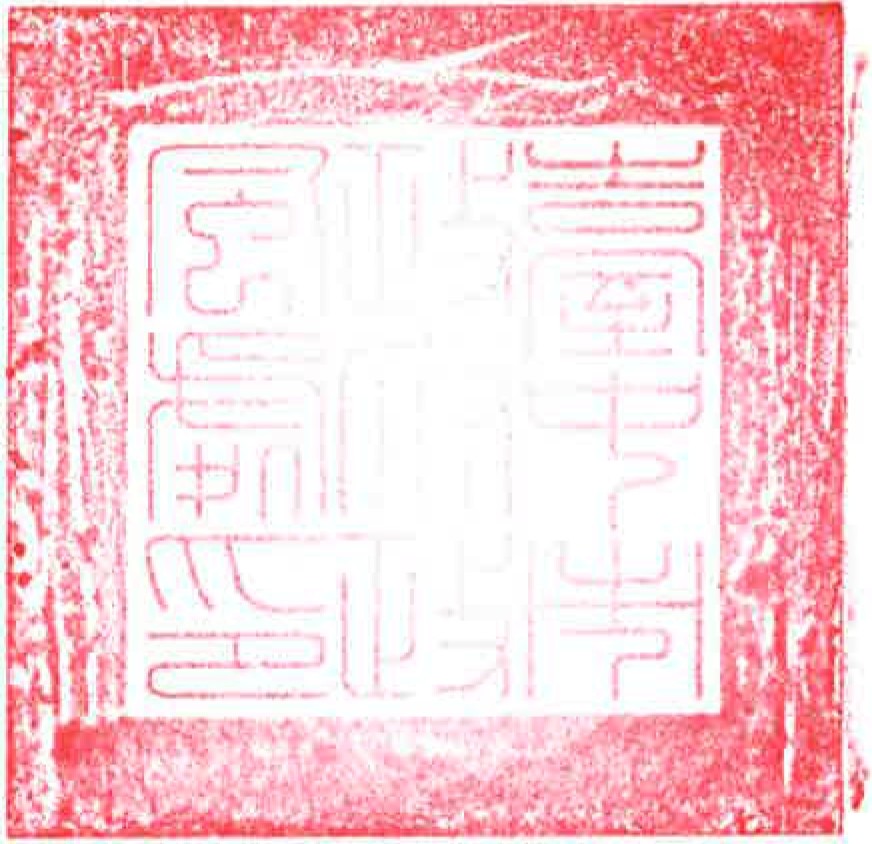 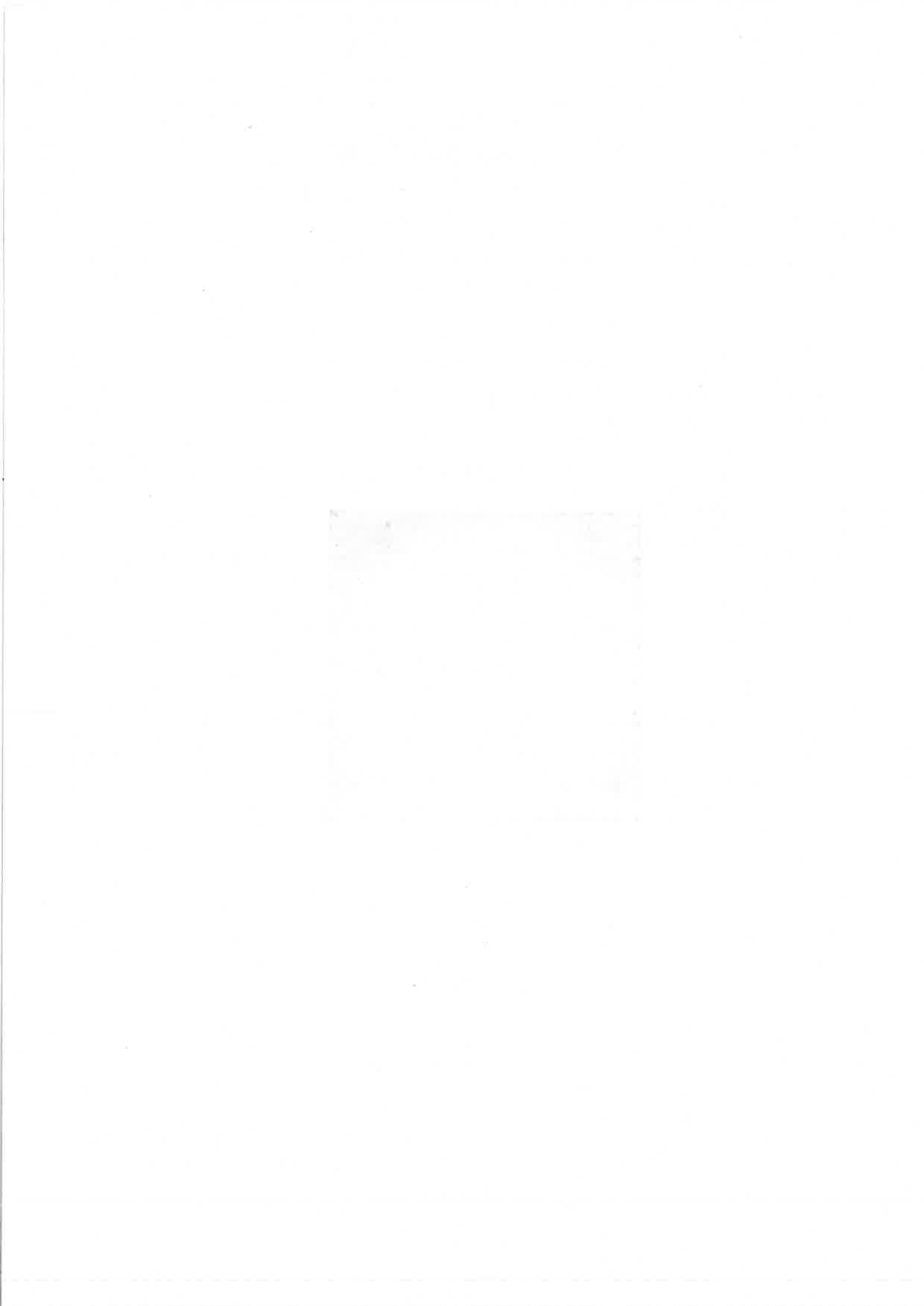 各 中市政府政風處 104年度 普 通公務機 關 決算目	次（ 一 ）總說明  ．．．．．．．．．．．．．．．．．．．．．．．．．．．第 1頁 至 第  4 頁（二） 主要表卜歲入來源別 決算表﹒ －2 、歲出 機關 別 決算表﹒ ．．．3  、重大計 畫執行績效報告表﹒4  、以前年度歲入轉入數決算表 －5  、以前年度歲出 轉入數決算表 －6   、歲入類平衡表﹒7 、經 費類平衡表 －8 、中程資本文出 決算表﹒（三） 附屬 表卜歲入類現金出 納表 －2 、經 費 類現金出 納表 －3 、歲入納庫數明細表 －4  、應納庫款餘額明細表 －5 、歲出 人事 費 明細表﹒－6 、歲出 用途別科目 分析表﹒7 、平衡表各科目 明細表（ 歲入類） ．8 、平衡表各科目 明細表（經 費 類） ．9 、財產目 錄 －10 、珍貴動產、 不 動產 目錄總表﹒ －11 、歲出 剔除經 費 明細表﹒ ．．12 、歲入保 留數（ 或未結清數） 分析表﹒ －13 、歲入餘組數（ 或減免、言主銷數） 分析表 －14 、歲出 保 留數（ 或未結清數） 分析表﹒ －15 、歲出勝餘數（ 或減免、註銷，數） 分析表 －16  、退還以前各年度歲入款明 細表﹒17 、經 費勝餘未解庫款明 細表﹒18 、計 畫停辦原 因 分析表﹒ ．（ 四） 其他附表卜歲出 資本文出 分析表﹒ ．．．．第 5頁 至 第 6 頁 第 7頁 至 第 12頁 第 13頁 至 第 14頁 第 15頁 至 第 16頁 第 17頁 至 第 18頁 第 19頁 至 第 19頁 第 20 頁 至 第 20 頁 第 21 頁 至 第 21 頁第 22 頁 至 第 22 頁 第 23 頁至 第 23 頁 第 24 頁 至 第 24 頁 第 25 頁 至 第 25 頁 第 26 頁 至 第 27 頁 第 28 頁 至 第 29 頁 第 30 頁至 第 30 頁 第 31 頁 至 第 31 頁 第 32 頁 至 第 32 頁．第 33頁 至 第 33頁．第 34 頁 至 第 34 頁．第 35 頁 至 第 35 頁．第 36 頁 至第 36 頁．第 37 頁 至 第 38 頁．第 39 頁 至 第 39 頁．第 40 頁 至 第 40 頁．第 41 頁 至 第 41 頁．第 42 頁 至 第 42 頁第 43 頁 至 第 44 頁2  、獎補 助及捐助經 費 報告表﹒  ．．．．．．．．．．．．．．．．第45 頁 至 第 46 頁3 、因 擔保、保證或契 約 可能造成未來會計 年度支出 明細表﹒ ．．．第 47 頁 至 第 47 頁4 、促進民間 參與公共建設案件涉及政府 未來年度 負 擔經 費 明細表．．．第 48 頁 至 第 48 頁5  、歲出 按職能及經濟性綜合分類表﹒   ．．．．．．．．．．．．．第 49 頁 至 第 50 頁6   、接受補助計 畫收支報告表﹒  ．．．．．．．．．．．．．．．．第 51 頁 至 第 52 頁7  、中央補助款代收代付明 細表﹒  ．．．．．．．．．．．．．．．第 53 頁 至 第 53頁8 、補 、捐 （ 獎 ）助 其他政府機關 或團 體私人經 費 報告表﹒ ．．．．．第 54 頁 至 第 55 頁9 、委託辦理計 畫 （ 事項 ） 經 費 報告表﹒ ．．．．．．．．．．．．第56 頁 至 第 57 頁10  、出 國計 畫執行情形報告表﹒  ．．．．．．．．．．．．．．．．第 58 頁 至 第 59 頁喜 中市政府政風處 104年度 普 通公務機 關 決算目	次11 、赴大陸計畫執行情形報告表﹒ ．．12  、對直接投資、所屬 各部門轉投資及共同投資之效益評估表﹒   －13 、對各部門捐助財團 法人之效益評估表﹒ －14 、市議會審議通過 104年度臺 中市地方總預算案（含追加減）所提 審議意 見辦理情形報告表﹒ ．．．．．15       、市議會審議通過103年處長中市地方總決算審核報告所提審議 意 見辦理情形報告表﹒ －16 、台灣 電力股份有 限公司 協助金執行概況表﹒ ．．第 60 頁至第 61 頁．第 62 頁 至 第 62 頁．第 63 頁互第 64頁  第 65頁至 第 65頁第 66 頁至 第 66 頁．第 67頁 至第 67頁臺 中市政府政風處是息	說	明中華民 國 104 年度一 、本機關 主要職掌：本處組織規程 暨編制 表 業報奉考試院 103  年 4  月 3   日考授銓法五字 第1033833560 號函 同 意備 查， 掌理政風業務事項。 二、施政計 畫實施狀況及績效：（ 一 ） 、施政計畫 重點及執行成果：卜編撰本府 「 104 年公務機關 防制辦理採購案件 洩 密 策略研析專報」、「 2015 臺灣燈會 臺 中飛揚 重大活動安全維護專案檢討報告 」、「 104 年度處理陳情請願 （ 抗爭 ） 案件綜合 分折報告」、 及 「 使用 個人資料查調 系 統專案 清 查稽核報告 」 各乙篇 專素報告。2 、寬寬安預警情 資 72 件，有 效協助疏處民眾集 體陳情請願事件 16 素，均 能即時協調 警 力 支援，並通報權 貴單位妥處， 有 效防範危安事件發生。3 、為維護公務機密， 提升同仁採購案件保 密智 能，辦理公務機密維護監辨考試、 採購業 務保 密作 業相 關 問題研析座談會 l案。4 、辦理 「 教育部國 民及學前教育署補助 國 民中小學英語教學設備 」、「 水污 染 事件稽 查 業 務」、「 臺 中市垃圾處理場所回饋金使用 管理 」 等 7 素專業稽核。5 、辦理 「 104 年度勞動檢查業務」、「 104 年度路燈維護業務」 等 2 素廉政研究專題報告。6 、為推廣廉潔政風理念，結合 「 2015 年臺灣燈會一臺 中飛揚 」、「 臺 中國 際花毯 節 暨新社 花海節 」 等 活動期 間，辦理廉政宣 導活動，並於中 台 灣 農 業博覽會場設置 「 廉能館 」 行銷本府廉能作為。 另 委託警察廣播 電 臺 臺 中分臺 製播 「 廉政防貪 」 宣 導節 目 ，將廉政相 關議題融入短劇，擴大宣 導層 面，凝聚全民廉潔 共識。7 、為推動 企業誠信，加強 企業社會 責任，辦理企業廉能透明論壇及醫師倫理論壇各 l 場。8 、為提升施政效能及透明， 針對消 防局、都市發展局、 地方稅務局 、經濟發展局 、民政 局 、地政局、環境保護局 等機關代辦業者辦理 7 場 「 廉能透明向前行」 廉政座談會， 使政府的政 策更加透明 公開，讓民眾有 機會參與政府施政。9  、辦理3 場 區 里廉能座談會， 以暸解民隱氏瘓並回應民情 需 求事頃。10 、辦理氏眾檢舉、 交查 案件及自 行 蒐報案件計 531 件﹔其 中函送貪潰線索 案件 19 件、)ijt 密 查處案件 8 件、一般非法案件 15 件、辦理行政肅 貪 案件 7 件、行政責任案件 28件、 蒐報政風 資料 24 件、行政處理 暨澄清結 案 案件 430 件。11 、辦理採購案件綜合分析及導正 或防範違失業件發生計 103 素。12 、受理公職人 員 財產 申報 3, 336 人，辦理實 質審核 人數 455 人、前後年比對人數 194 人﹔ 涉有 故意 申報不 實或逾期 申報移送法務部廉政署審議裁罰 者計 2 素﹔辦理 「 公職 人 員 財產 申報法說明 會 」 計 7 場次。13 、辦理廉政宣 導 1, 120 案﹔實施 「 公務 員 申領 小額款項 」、「 圖利與使民 」 等 2 項 專案 法草己宣 導，事前規劃 周 延， 宣 導有 效、 圓 滿。14 、辦理 「 公務員 廉政倫理規範 」 暨 「 行政院及所屬 機關機構請託關說 登錄 查察作 業要臺 中市政府政風處總	說	明中華民國	104 年度點 」  說，明 會計 162 場次，受理登錄廉政倫理事件共計  656 件，其 中請託關說 177 件、 受贈財物 338  件、飲宴應酬  124 件、其他 17 件，均依規妥處。15 、召 開本府  104  年廉政會報， 由本市市長親自 主持，通過  「 臺 中市政府廉政行動實施計 畫 」 ’以 17 項 具體行動打造廉能市府﹔ 督同所屬 召 開廉政會報 57  案。16 、辦理廉潔楷模遴選獎勵事 宜， 由各機關 薦 送 46 位候選人， 經擇優遴選出 18 名 廉潔 楷模， 由市長於市政會議公開頒 獎表揚。17 、辦理採購稽核監督 203 案，發現缺失均函請採購機關 改善﹔ 召 開採購稽核 小 組年終 檢討會議，研議落實督導及精進採購稽核功能﹔ 辦理採購稽核 業務講習 會 3 場次﹔辦 理 「 臺 中市政府 104 年度提升採購人 員 專業知能專案講習 」 4 場次。18 、執行道路工程查驗業務辦理道路工程 查驗 74  案。 查驗結 果發現缺失者計有  的 案， 其 中涉屬 嚴重缺失 （ 平整度、厚度、含油量、壓實度未符合規定者 ） 計 有 14 案 32 項， 一般性缺失計有 44  案 93 項，合計 125 項缺失，發現之缺失均 落實追蹤，嚴格督促改 善，有 效確保道路平整，  防杜偷工減料等情事發生。（二）各項工作計 畫實施情形：辦	理	情	形工 作 計 畫 名 稱	重 要 計 畫 項 目 實	施	內	容	已 完 成 或 未 因 應 改 善完 成 之 說，明︱措	施 行政管理	人 員 維持 費	職 員、技工工友待遇︱ 已完成。等。一般業務會計 業務人事 業務本處研考、文書檔	已完成。 案、出 納、財產 管理等 一般行政事務。 辦理預、決算、會計	已完成。 及統計 業務。辦理考核 、教育會11	已完成。 練、文康 活動 等 業務。政風行政	辨理公務機密全	1. 辦理機關 學校專	已完成。 維護事項 及政風		協辦政風人員 研人 員 訓練講 習	習 會。2 辦理公務機密及	已 完成。 安全維護講 習 。臺 中市政府政風處總	言兌	明中華民國	104 年度三、預算執行概況：（ 一 ） 、歲入部分 ：卜罰 款及賠償收入一賠償收入  一般賠償收入：預 算數 0 元，實收數 2, 000  元，計超收 2, 000元，僻、2015 臺灣燈會展場燈其保全委託專業服務勞務採購素之罰 款。2 、規 費 收入一使用 規 費 收入一 資料使用 費：預算數 0 元，實收數 22 元，計超收 22 元，你 閱 覽 及複製檔 案 費 收入。臺 中市政府政風處總	說	明中華民國	104 年度3 、財產收入一財產 掌 息一利 息收入：預 算數 0 元，實收數 1, 322 元，計超收 1, 322 元，你本處 保 管款專戶 利 息收入。4 、財產收入一廢舊 物 資 售 價一廢舊 物 資 售 價：預 算數 0 元，實收數 3, 340 元 ，計超收 3, 340 元， 你本處報廢品變 賣 收入。5 、其他收入一雜項 收入一收回以前年度歲出 ：預算數 0 元，實收數 1, 839 元 ，計超收 1, 839 元， 棒、群健有 線電視退還本處首長宿舍網路數據機及收回借用 公務車之 ETAG 通行 費 等 費 用 。（ 二） 、歲出 部分 ：卜行政管理：預算數 的，495, 000 元，實文數 55, 497, 316 元，執行率 87. 40% 。2 、政風行政： 預算數 7, 817, 000 元，實文數 7, 432, 441 元，執行率 95. 0慨。3 、政風預防 ：預 算數 I , 794, 000 元，實文數 1, 665, 529 元，執行率 92. 84% 。4 、政風查處 ：預算數 20, 000 元，實文數 19, 455 元，執行率 97. 28% 。5 、陽光法案 ：預算數 640, 000 元，實文數 570, 748 元，執行率 89. 18% 。6 、第 一預備金預算勝餘數 300, 000 元。7 、一般建築及設備： 預算數 450, 000 元，實文數 440, 164 元，執行率 97. 81 %。8 、公務人 員 退休給付： 奉撥實付 5,140,303  元。9 、公務人員 各項補助：奉撥實付 192,800 元。四、財務實況：（ 一 ）、押金、預付薪津及預付各項 費 用 之用 途及尚未收回轉帳原 因：預付各項 費 用 皆 已結清。（二）、暫收款 、保 管款 、借入款 、代收款 、預撥經 費 之內 容及尚未退還轉帳原 因：保 管款 1, 112, 835元，你聘僱人員 儲金。代收款 269, 023 元，你 勞保 費 及健保 費 等，結轉下年度繳 費 。（三） 、歲出 保 留數應按年度說，明發生原 因 ：本處無歲出 保 留 案件。五、其他要點：（ 一 ） 、各項 工作計 畫奉准變 更之經過情形： 本年度各項 業務依計 畫執行。（ 二）、有 關 重要統計分析 ：全年度預算數編列經資 門合計 74, 516, 000 元 ，經常門實付 的，185, 489元， 資本門 實付 440, 164 元，合計 的，625, 653 元， 另 統籌支撥料目 奉撥實付 5, 333, 103元，綜上， 104 年度決算數總計 70, 958, 756 元，月賽餘數 8, 890, 347 元。歲入來源 別 決算表經常 門     	科	目	預	算	數本年度	預	算套 中市政歲入來 源中華民 國款 項  自  節	名	稱	及	編	號預算數	增減數A口、計	實現，教經常門實本門令計	．	司	．	8, 523經常門合計	．】	-	司	8, 523l	。3020000000	．．	．	．	2. 000罰款及賠償收入l	。3020060000	-	-	2, 000企中市政府正主風處l	。3020060300	．	2,000賠償l/t入1	。3020060301	2. 000一種賠償投入2	。4020000000	22規費收λ	－。4020060000金中市政府n:風處-	22－－1	。4020060200	．	司	22使用規費 4止入1	。4020060204	22實料使用 費	－3	06020000000	．	司	-	4, 662財產技入1	。6020060000	．	4. 662壘中市政府政風處l	。6020060100	I, 322財產掌息。1	06020060101	司	’	!,322利息收入2	。6020060500	3. 340廢舊物實售價l	06020060501	．	3, 340廢舊物資售價。4	11020000000	．	I.839其他收入l	11020060000	I.839企中市政府政風處l	11020060200雜項收入．	I.839－l	11020060201	．	I.839收回以前年度歲出決	算	數單位：新臺幣 元應	收	數	比較	說已預收	尚未	言于	保留數	1、.之數	t投 入數計	增減數	明’	8, 523	8, 5238, 523	8, 5232, 000	2, 0002, 000	2, 000．	2, 000	2,0002, 000	2, 000-	22	22－	－22	22’	-	22	22．	22	22．	已	4, 662	4, 6624, 662	4, 662．．	．．	．	I, 322	I, 322 I, 322	I, 322．	啊	．．	3, 340	3, 3403, 340	3, 340恥	I, 839	I, 839－I, 839	I, 83日．	．．	1, 839	I, 839I, 839	1, 839其豆 常門科	目	預	算	數	法本年度	預	算	b口、 計應	付	數款 項 目 k即k     名 稱 及 編 號	實現數	已預付	尚	未預算數	增減數	(1)	計之	數	支付數總計	80, 027, 103	-178, 000	79. 849, 103	70, 958, 756	．經常門實本門合計	74, 694, 0日。	-178, 000	74, 516, 000	65, 625, 653	．．	．經常門合計	74, 244, 000	-178, 000	74. 066, 000	65, 185, 489	．	『。l	00020000000	74, 244, 000	-178, 000	74, 066, 000	65, 185, 489	．企中市政府主管。l	00020060000	74, 244, 000	-178, 000	74. 066, 000	65, 185, 489企中市政府改風 It。1	320200601320100	63, 673, 000	-178, 000	63, 495, 000	55, 497, 316-e:行政。l	320200601320101	63, 673, 000	-178, 000	63, 495, 000	55, 497, 316	．行政管理。10000人事曹	58, 881, 000	-350, 000	58, 531’。。﹝﹜	50, 973, 759。20000"1串串費	4, 738, 000	172, 000	4. 910, 000	4, 485, 557。40000 聽輔助費	54, 000	54, 000	36, 000	．。2	3202006013213日。	10. 271, 000政風囂 ，。1	3202006013213日l	7, 817, 000政風行政。10000人事實	1, 262, 000。20000 雖務實	6, 555, 000。2	320200601321302	I.794, 000Jt風預防。20000 韋務費	l, 794, 000．10. 271. 000	9, 688, 173	司．	．－－．．。3	3202日0601321303	20, 000	．	4”跌風直處。20000 雖務實	2日，000	-	．04	320200601321304	640, 000	．．陽光法業。20000 囂務實	640, 000。3	3202006日1327900	300, 000第一預備企。I	3202006013279 日1	300, 000草 一預備企到．，	位．．	-。90000預備企	300, 000	『	．府政風處別 決算表104 年度	單位：新壹 幣元算	數	比較增保	留	數A口、 計剔	除減	數	經	費	說明已預付	尚	未計	(2)(3)=	繳庫數之	數	丈付數	(2）一 (1)70, 958, 756	-8. 890, 34765, 625, 653	-8, 890, 347．	65, 185, 489	-8, 880, 511	”65, 185, 489	-8, 880, 51165, 185, 489	-8, 880, 511．	55, 497. 316	-1. 997, 684	-．	55, 497, 316	-7, 997, 684	．-	50, 973, 759	-1. 557, 241	－ 預算增減數－350, 000元＝追加減預算數－350, 0004, 485, 557	-424. 443	－ 預算增或數 172, 000 元＝追扣減預算數172. 000．	38, 000	-16, 0009, 688, 173	-582, 8277, 432, 441	-384, 559．	1, 200, 298	-61, 702	．6, 232, 143	-322, 857．	1, 665, 529	-128. 471	--	l, 665, 529	-128, 471．	19, 455	-545．	．	19, 455	-545570, 748	-69, 252	．’	．	570, 748	-69, 252-300, 000．	．	-300, 000．	”	-300, 000資本門科	目	預	算	委主	決本年度	預	算	A口、 計應	付	委主款 項 目 節 名 稱 及 編 號	實現數	已預付	尚	未預 算數	增減數	(1)	計之	數	支付數實本問合計	450, 000	450, 000	440, 164l	00020000000	450. 000	450, 000	440, 164企中市政府主管1	0002006000 日	450, 000	450, 000	440, 164	-企中市政府政風 It1	320200601329000	450,000	M缸	450, 000	440, 164一般建黨反 11借l	3202日0601329001	450. 000	450, 000	440, 164	．一直直 無法設備。30000設備 a技實	450, 000	450, 000	440.164	-府政風處別 決算表104 年度	單位：新 臺 幣元算	主主	比較增保	留	數	減	數A口	計剔	除其豆	費	說明已預付	尚	未(3)=計	(2)	繳庫數之	數	支付數	(2) (1)﹒風	司	440, 164	9, 836440, 164	-9, 836440, 164	-9, 836－440, 164	-9, 83日．．	440, 164	-9, 836－．	440, 164	-9, 836統籌支撥科目科	目	預	算	數	決本年度	預	算	公口、 計	庭、款 項 目	名 稱 及 編 號預算數增減數(1)實現數	已預付	尚	未計之	主主	支付數統籌主撥科目合計	·5, 333, 103’ 5, 333, 103	5, 333, 103。l	00020000000	5, 333, 103	5, 333, 103	5, 333, 103壘中市政府主管01	0002006日000	5, 333, 103	-	5, 333, 103	5, 333, 103	．．企中市政府改風處。1	750200606750100	5, 140, 303公務人員退休蛤付。1	750200606750101	5, 140, 303公務人員退休蛤付． 5, 140, 303	5, 140, 303’5, 140, 303	5, 140, 303．	．	．。2	．。l	89020061089日201	192, 800	192, 800	1日2, 800公務人員各項捕助。10000人事實	192, 8日。	192, 800	192, 800府政風處別 決算表_ 04 年度算委主	比較增'  •F     ’，﹒	’，．剔	除係	留	數	減	數A口	計9呈	費	說明已預付	尚	未(3)=繳庫數之	數	支付數計	(2)(2 )  (1)司	．	．	5, 333, I 035, 333, I 035, 333, 103．	5, 140, 303－”	-	5, 14日，303	．．．	5, 140, 303	．192, 800-	．	192, 800	團	．．	學	192, 800	．－截至本年可支用 預算數下一I幸 中市政曹大計 書執土主旦旦本期執行數 	以前年度	本正計畫名 稱計畫總金  度 已編列  以前年度 自	合計額	I 預算數I保留轉入 本年度預．	． 數	算數實現數	應付數	且喜餘數應付小計	實現數︱︱︱數B	c	D=B+C	E	G	H=E+F+G	J無I E且   ，直 K －－－	. 司』 ＝＝  且    ．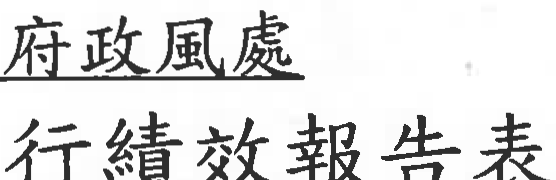 104 年度執行數占 預算數  本期執	計 畫執行臺 幣 －累計執行數	之比率	行數占進度	總計畫F皮	累計執 可 文用	預 定	實際本期執 行數占 預算數行數占  截至本	未達勝餘	合計	實	應	R醫	可文周 年度 已 8096之實際執行進度 總計 畫 未達預 目標達 定進度  成情形小吉十	現	付	餘	合計	預算數 編列預 原數數	數	數	之比率 算數之年累	總 累	年累	總累	之原 因因及	計%	吉十%	吉十%	計%	.＆.其改K	L=I+J+KVJl+L	N	。比率p	Q H吟＋P	M/D	S=Q/A其改進	善措施措施各 中市政以前年度歲入年	科	自	正；（	前	年	度	轉	p、 數	本  年  度  法  兔 （   t主  銷 ）   數度ll'J	欽	項	目	節	名	稱	』包	收	量生	4革	留	數	』包	收	tl:.	係	留	畫t主府政風處轉入數 決算表104年度	單位：新臺幣元本	年	度	•	現	jt	本	年	度	調	畫甚	數	本	年	度	未	結	？青	數處	收	事t	條	留車t	』包	ilt	數說	明係	留	數	』包	收	數	保	留	it喜 中市政以前年度歲 出中華 民國府政風處轉入數決 算表104年度	單位：新臺 幣元本	年	度	實	現	數	本	年	度	調	聲	數	本	年	度	未	結	清	數說	明處	付	數	保	留	數	』且	付	數	係	留	車t	』且	付	數	保	留	數．	．，臺 中市政府政風處歲入類平衡表中華民國 104年12月 31 日	單位：新臺幣元實	產﹒	科	目	企	額	負	債	科	目	企	.tJi係管品合 計	-	合 計。應付保管品	。時才 主：	何才 主：債權 11登4寄抵銷債權 ！！•令 官＋	令  許－幸 中市政府政風處經費類平衡表中華民國 104年12月 31日	單位：新臺幣元資	產	科	目	企	領	負	債	科	目	企	fJi經費結存－存款	210200	I.381. 858 保管ti:.	221000	I.112. 835代收款	221300	269, 023令 官十	I.381. 858	合  計	I.381. 858保管品。應付保管品	。何才白主：	附t主：債權  1監4寄抵銷偷 ＃植憑官銓令 官＋	令  官＋幸 中市政府政風處中程 資本支 出 決算表中華 氏國 104年度	”，	金幣決算數計	截至本	分配畫	年	經費 需 求	年度止	累計	分配數餘額計 畫尚未執說名	度	總數(1)	已編列	數實現	應付 保 留	合計( 2 ） 一 （ 3)行餘額明稱	預算數	( 2 )	累計委主	數	數	(3)	(1） 一 （ 3)＼＼＼＼＼＼＼＼＼臺 中市政府政風處歲入類 現金 出 納 表中華民國 104年1月 1日至 104年12月 31 日	單位：新臺幣元科	自	及	摘	要金	額計	A回、	計	總	計一、收項（一）上期結存 10（二）本期收入 20	8, 5231. 20121600  歲入實收數	8, 523收入數	8, 523減：沖轉或付還數收項總吉十	．．	8, 523二、付項（一）本期支出 30	8, 5231. 30110900  歲入納庫數	8. 523支付數	8, 523減：收回或1中轉載（二）本期結存 的付項總計	8, 523．吾 中市政府政風處經 費 類現金 出 納 表中華民國 104年1月 1日至 104年12月 31 日	單位：新臺幣元喜 中市政府政風處歲入納 庫數明 細 表中華民國 104年度	單位 ：新臺 幣元科	目款	項	目	名	稱企	備	吉主總計	8, 523。	經常鬥合計	8, 5233	罰款及賠償收入	2, 00003	。賠償收入	2. 000。4	。l	一般賠償收入	2, 000規，t 收入	222	。 使用 規費 收入	221	財產擎息	1. 322。 01	利息收入	1, 3225	。 廢舊物資 售價	3, 34011	。1	廢舊物資售價	3, 340其他收入	1. 8392	。 雜項收入	I, 8391	收回以前年度歲出	1, 839害 中市政府政風處應 納 庫款餘額 明細 表中華民國 104年度	單位：新臺 幣元科	自	上 年 度 轉 入本 年 度	本 年 度本	年	度截至本度年度止之備	吉主年 度者缸	項	目	名	稱無應  納  庫  款 納 庫 數 （ 2）  減免吉主銷數（ 3) 發 生 之 J.t 納 庫 款 應納庫款（ 5)=(1)-(I )	(4)	(2)-(3)+(4)歲 出 人事 費 明 細 表;R民	;it	法	絢	4主	喚t	務	Jt	聘	1二單h	僱	』瓦t十	畫	名	稱	預   算   數	代	人	申•I表	員	人人	.L員	員	友待	待	待	待	待1轟	過	遇	過	過	合總計	65, 126, 103	33, 792, 327	813, 7!12	834, 68日	8, 072, 270經常門反資本門合計	59, 793，。”。	33, 792, 327	813. 7U2	834. 680	s. 048. o o經常門令tt	59, 7日3. Oil	33. 792. 327	813. 7日2	834, 689	8, 048. 04032  行政支出	59, 793. 000	33, 792, 327	813. 792	834. 680	8, 048. MO。1  －般行政	58, 531. 000	． 33. 792. 327	．	834. 61!0	7. 946. 325l  行政管理	58, 531. 000	．．	33. 792. az7	．．	834, 013  政風業務	'·262, 000	813. 792。l   ;it風行政	I.262. 000統籌主橫斜目合計	5, 333. 'I 03	”－75  退休擒 P給付主出	5. 140. 303813, 702。1    公務人員退休給付	5, 140. 303	．”	．01    公務人員退休蛤付	5, 140. 303的 其他支出	192. 800	－．。2   公務人員 各項補助	192. 800	．	司。l  公務人員 各項補助	192. 800	．．	．	．/'Mt己﹒預算員 賴  民意代表  名  正式職教員 53名  臨時a島和l    名  技工駕駛及 L友2名  約時（僱） 2名  其他人員  名  失57名︱會際 II 組  成意代表  .f,     J正式敢批 員而n  臨時純串l    .t;    Ji工 31:M:.!l..L;/i2名  的時t fi)'2ιJ.i也人 國  名  且51 ,g人事 室：	在廖鎮文	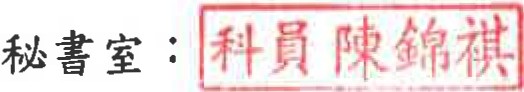 26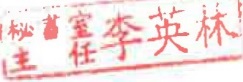 單位：新臺幣元t十 畫 名 稱	合  計經	常	文	出人事實	業務實	獎補助費	債務實	小  計總計	70, 958, 756	57, 507, 160	12, 973, 432	38, 000	．．	70, 518, 592經常門及資本門合計	65, 625, 653	52, 174, 057	12, 973, 432	38, 000	65, 185, 489經常門合計	65, 185, 489	52, 174, 057	12, 973, 432	38, 000	65, 185, 489一般行政	55, 497, 316	50, 973, 759	4, 485, 557	38, 000	55, 497, 316行政管理	55, 497, 316	50, 973, 759	4, 485, 557	38, 000	55, 497, 316政風業務	9, 688.173	I, 200, 298	8, 487, 875	-	9, 688, 173政風行政	7, 432, 441	I, 200, 298	6, 232, 143	－．	7, 432, 441政風預防	I, 665, 529	I, 665, 529	I, 665, 529政風童處	19, 455	19, 455	1日，455陽光法＊	570, 748	570, 748	．	570, 748實本門合計	440, 164	-	’一般建無及設備	440, 164	”	．	．．一般建築.＆.設備	440, 164	’	．	．”統籌支槍科目合計	5, 333, 103	5, 333, 103	．”	5, 333, 103公務人員退休伶付	5, 140, 303	5, 140, 303公務人員退休給付	5, 140, 303	5, 140, 3035, 140, 303－	5, 140, 303公鴉人員各項輔助	192, 800	192, 800	．．	192, 800公務人員各項輔助	192, 800	192, 800	192, 800主主革J一另民t－4丈國府政風處科 目分析 表104年度	單位：新臺幣元本	文	出’，人事責	務t	設備及投資	售總劫 即	4、tt．	440, 164』	440, 164440, 164	440, 164－．．-	．．－	－．	440, 164	-	440, 164440, 164	440, 164440, 164	．	440, 164．．．	』－	．．－－，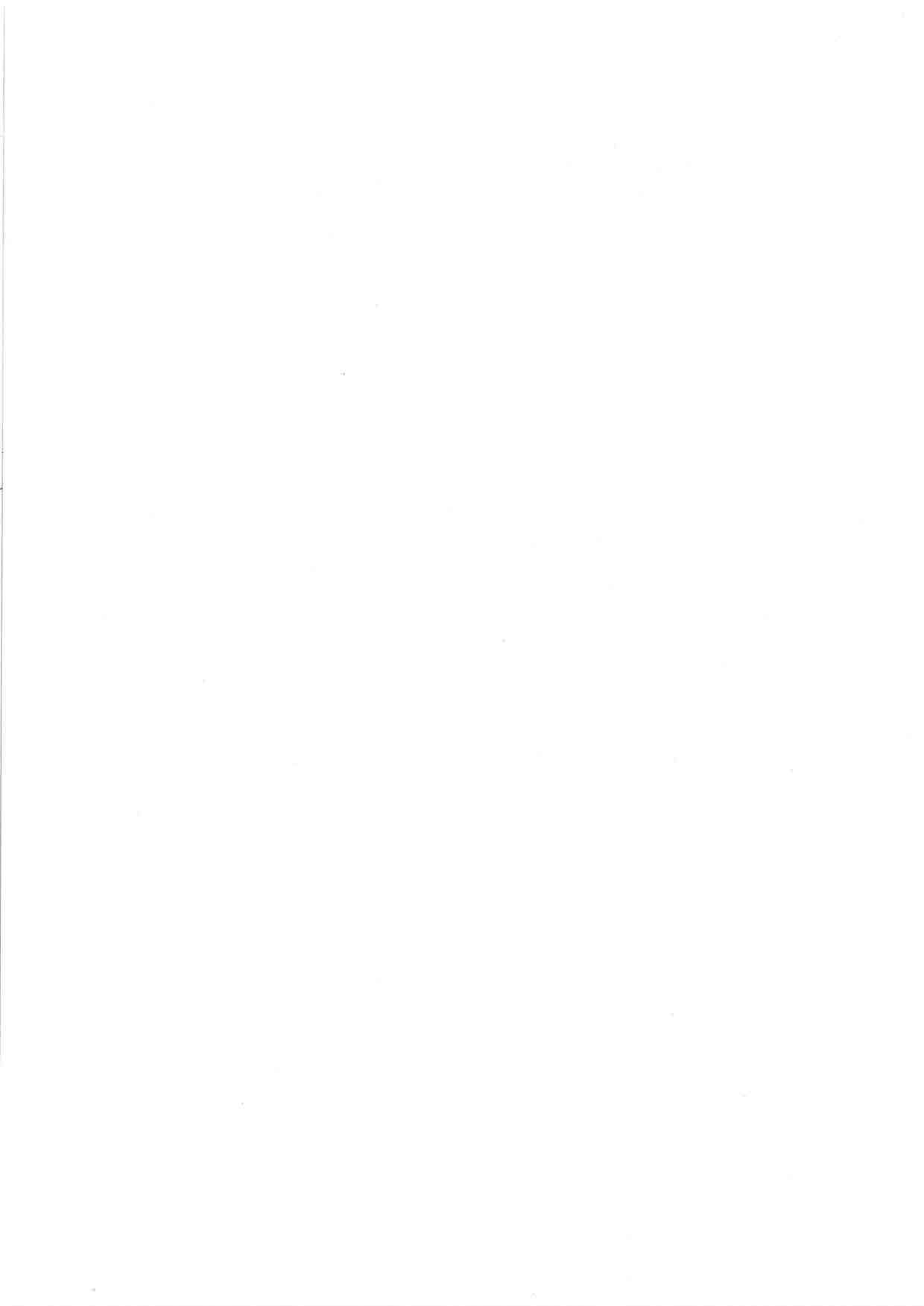 學 中市政府政風處平衡表各斜 目明 細 表 （ 歲入類）中華民國 104年12月 31日	單位：新臺幣元臺 中市政府政風處平衡表各科 目明 細 表 （ 經 費 類 ）中華民國 104年12月 31 日	單位：新臺幣 元企	額摘	要計	合	吉十210200  經費結存一存款	I.381, 858210500   可文庫款	－210900	零用金	－211214  預付 費 用－暫付款212000   預計文用 數212100 S車費 支出221000   係管款	－	I.112. 83522100001   聘僱人員儲金	I. 112, 83522100003   履約保證金221300    代收款	－	269, 02322130001  公保 費	551	－22130002  勞保 費	15, 329	『22130003   健係 費	240. 96022130004   退格基金	－22130006  所得稅	－22130008   公教貸款	．22130009  其他	』22130010    勞退金（新動0	10. 27822130011  勞退金（ 舊制）	l, 905	．．221500   代辦經費221900    歲 ill預算數222000    歲出分配數	－231000    經費勝餘 特納庫部分喜 中市政府政風處財	產	目	錄中華民國 104年12月 31 日單位：新臺 幣元財	產	委員	別	上年度結轉金額	本年度增加金額	本年度減少 金額	本年度結存金額一、公務用 財產	9,251,585	334,273	266,412	9,319,446土地 土地改良物房 屋建築及設備．．	．	．．	．	．機械及設備	4.251...359	318,273	161,412	4,408,220交通及運輸設備	2,617,171．	．	2,617,171雜項設備	2,383,055	16,000	105,000	2,294,055有 價證券 權利．	．．	．	．．二、公共用 財產．	．	．土地 土地改良物．	．	．．．房 屋建築及設備 機械及設備 交通及運輸設備．	．	．	．．	．．	．雜項設備．	．	．．	．有價證券 權利三、事業用 財產．	．	．．	．．	．	．．土地 土地改良物房 屋建築及設備．	．	．	．．	．	．．	．	．機械及設備	回．	．．交通及運輸設備．	．	．	．雜項設備．	．	”	．有價證券	”權利四、非公用 財產	．．土地 土地改良物．	．	．．	．	．．．房 屋建築及設備 機械及設備 交通及運輸設備．	．	．．	”．	．’	．	．雜項設備 有價證券 權利．	．	．．	．．	．A口、	吉十	9,251,585	334,273	266,412	9,319,446說明 ：1. 本表請與財產 管理人 員 所編財產企盡量量值統計表核對後編製之。2. 本表你單位決算之財產， 請勿 將附屬 單位決算之財產納入。3.   「 上年度結轉金額 」 應與上年度財產主盡量量值統計表所 列價值相符。4.    「 本年度結存金額 」  合計金額應與同 期財產企盡量量值統計表之合計總額相符。5. 本表不合珍貴動產、 不動產。套 中市政府政風處珍貴動 產 、不 動 產 目錄總表 	中華 氏國 104年12月 31 日	單位：新臺幣元分	類	項	目 單	f立 數	量 價	值 備	言主筆	＼土	地公頃	＼土地改良物	個	＼棟	＼辦公房 屋平方公尺	＼房 屋建築及設備	棟宿舍＼平方公尺其他	個機械及設備	件	＼船	艘交通及運輸設備雜項設備飛機	無汽（機） 車	輛其他	件圖 書	冊（ 套）其他	件有價證券	月史	＼權	利	＼其	他	＼總	值	＼說明：1. 本表請與財產管理人 員 所編 「 珍音動 彥 、不動 產 增減乘 l 及 「 總目 錄總表 l 核對後編製之。2. 本表你單位決算之財產， 請勿將附屬 單位決算之財產納入。3. 土地詳計 筆數、 面積，其 面積以公頃 為單位，計 列互小數點下六位止。4.  房 屋詳計棟數、 面積，其面積以平方公尺為單位， 計 列至小數點下二位止。5. 土地、土地改良物與房 屋建築及設備較上年度決算數之增減變動情形， 應請於本表下方敘明 主要變動原因 。6. 有價證券你指股份、 股票 、債券及其他有價證券﹔ 請於備註欄詳填證券名 稱及數量。7.   權利條拈 地土權、地役權、典權、抵押權及其他財產土之權利。幸 中市政府政風處歲 出 剔 除經 費 明 細 表中華民國 104年度	單位：新臺幣元喜 中市政府政風處歲入保 留數（ 或 未結 清數） 分析 表中華民國 104年度	單位：新臺幣元幸 中市政府政風處歲入餘是出數（ 或減＊1  、主主銷數） 分析 表中華民國 104年度	單位：新臺幣 元套 中市政歲 出 保 留數（ 或未中華民國月守 政風處結 清數） 分析 表104年度	單位：新臺幣元臺 中市政府政風處歲 出勝餘數（ 或減 魚、註銷數） 分析 表中華民國 104 年度	單位：新臺幣 元B聶	餘	數	經	常	門	資	本	門（ 或 減 免 、拉斜，數 ）年度	主一	作	計	畫	名	稱企	事責	96	類型	金	事買厚、因 說 明 及 相 類型關 改 善 措 施備 註軍區	原 因 說 明 a相關 改 善 措 施政風業務	582, 827	5. 67%	582, 827	．政風行政	384, 559	4. 9錦  (1)	384, 559	-政風預防	128. 471	7.16阻 (1)	128. 471	．.if:i.風瓷處	545	2. 73且 (!)	545陽光法案	69, 252  10. 82阻 (1)	69, 252第 一預備金	300, 000 100. OO:iG	300, 000第 一預備金	300, 000 100. 00% (3)	300, 000  依實際需求及相 關規定動文﹒104年度資本門合計	9, 836	2. 19萬	9, 836(2）實際進周圍額較 人事實節 ft. 7. 554, 261行政文出	9、836	2. 19點一般建樂及設備	9, 836	2. 19向一般途無及設備	9, 836	2. 19自9, 836－	9, 836－	(8)	9, 836吾 中市政府政風處退法以 前各年度歲入款明 細表中華民國 104年度	單位：新臺幣元吾 中市政府政風處經 費 膳餘未解庫 款明 細 表中華民國 104年12月 31 日其位： 新臺 幣元機關名 稱 自經資 門本年度部分統籌支撥»L 目	小計以前年度部分	待納庫合計押金一「 材料小計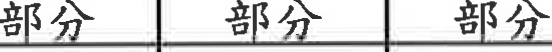 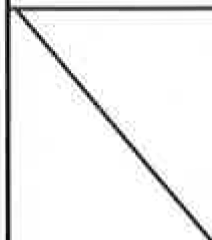 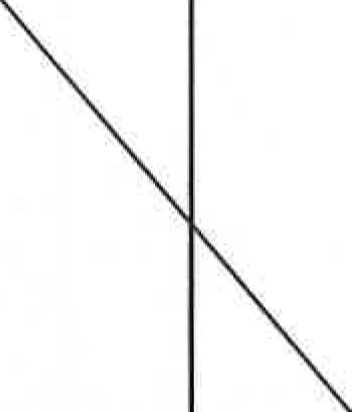 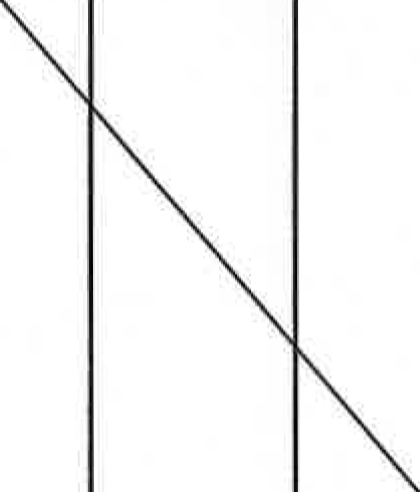 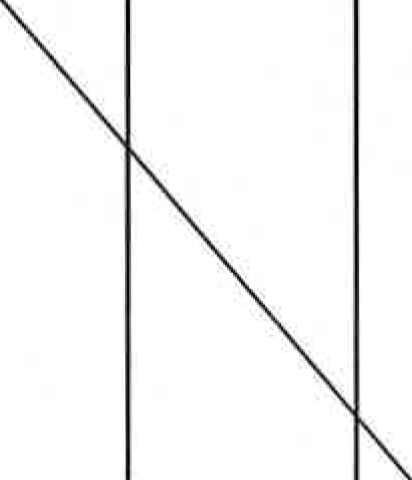 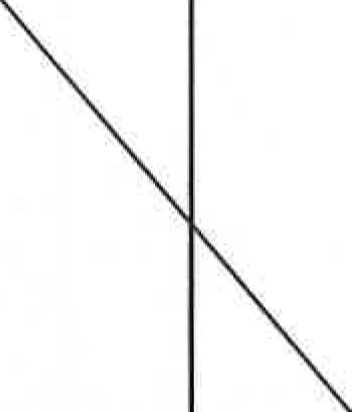 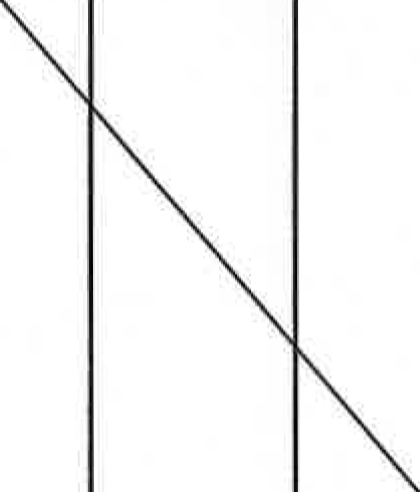 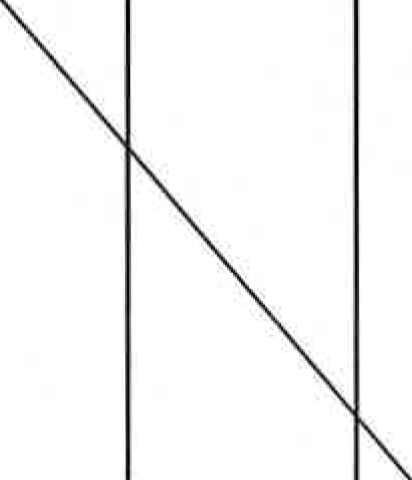 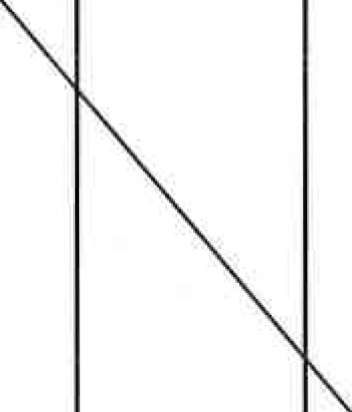 幸 中市政府政風處計 書停辦原 因 分析表中華 氏國 104 年度計 畫名 稱	停辦金額單位：新臺幣元停辦詳細原 因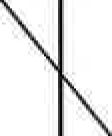 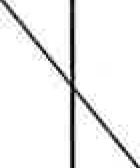 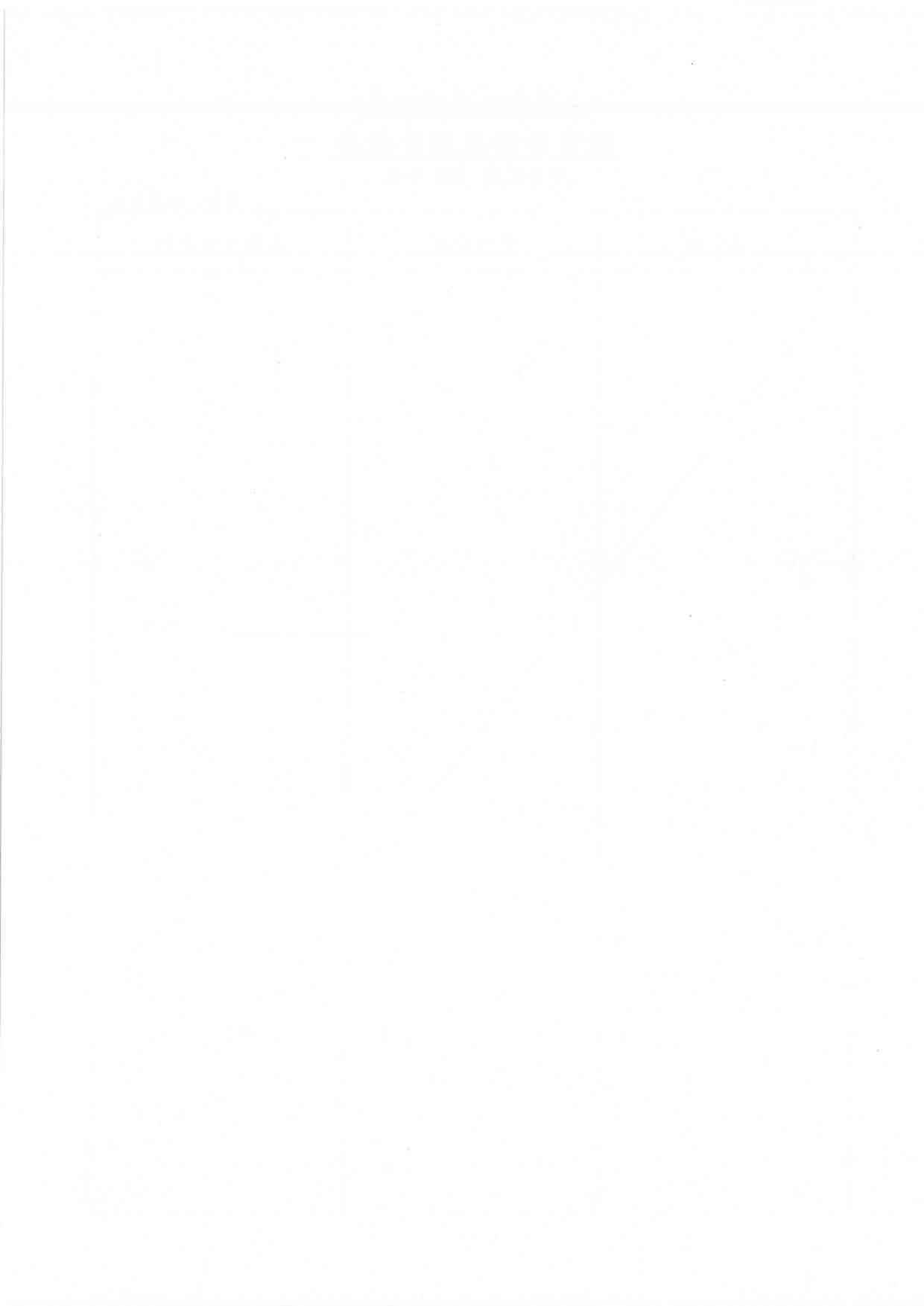 歲 出 資 本支 出 分析 表府政風處出 分析表104年度	單位：新臺 幣元反	投	賣	其他實本這給	資訊軟硬	給Z真設備	體設備	設備	種	利	才正	實	支出．	331. 321	108, 843	』	．．．．	331, 321	108, 843331. 321	108, 843	－．0每 中市政獎 補 助及捐 助中華 民國補	助	4月	助tt	畫	名	4再	政 府 機 關	對 地 方 政對 國 內 圓計對 外 之 摘 助	計問 之 輔 助	府 之 補 助	體 之 4月 助總t十經常門合計一般行政 行政管理．”．”．．	司	．．－	．	．	司－	－獎	助助 社會福利 津貼單位：新臺幣元對 學 生之樂及  濟 助勘 lt 慰 問	其	4也	合	吉十	說	明官十38, 000－	38, 00038, 000－	38, 00038, 000	38, 000司	．．	38, 000	38, 000－套 中市政府政風處因 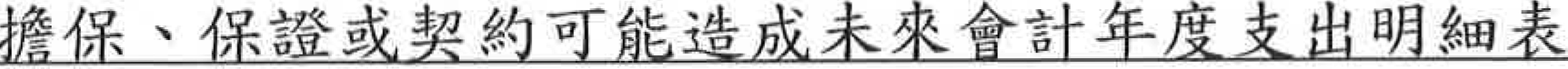 中華民國 104年 12月 31 日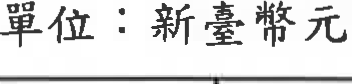 被保 機 關 或 公 擔 保 、保證 或	︱	擔 保 、保 證 或︱	發 生 條 件	起 吃 時 間 ︱	實 際支 出 金額 備 註私	企	業	契 約 事 項 ︱	︱	契 約 金 額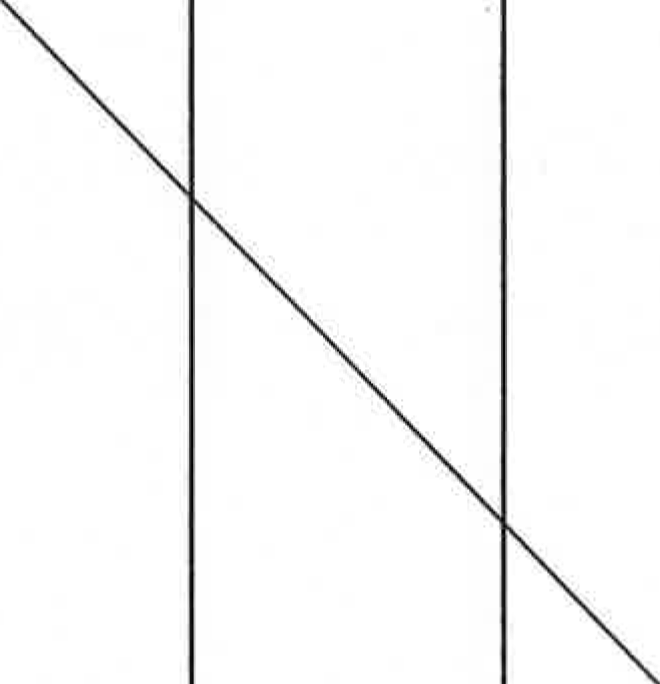 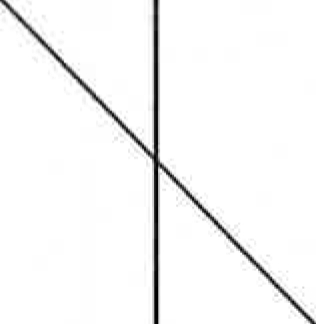 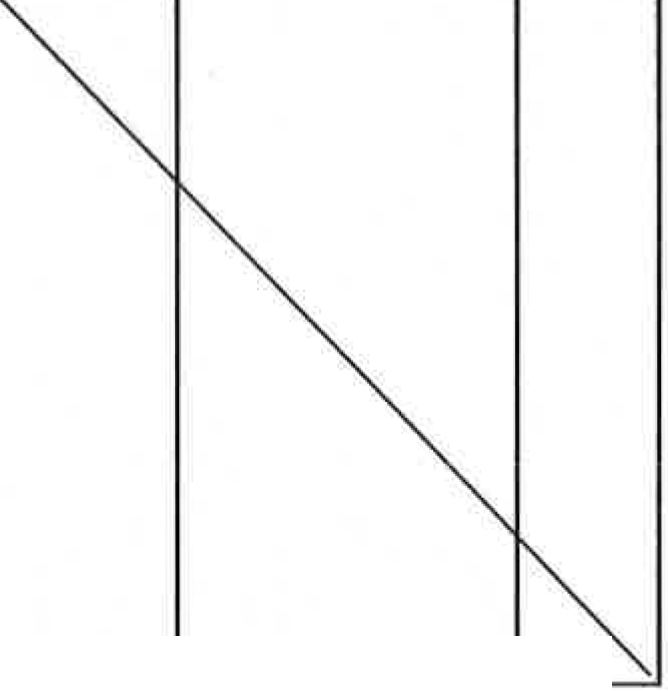 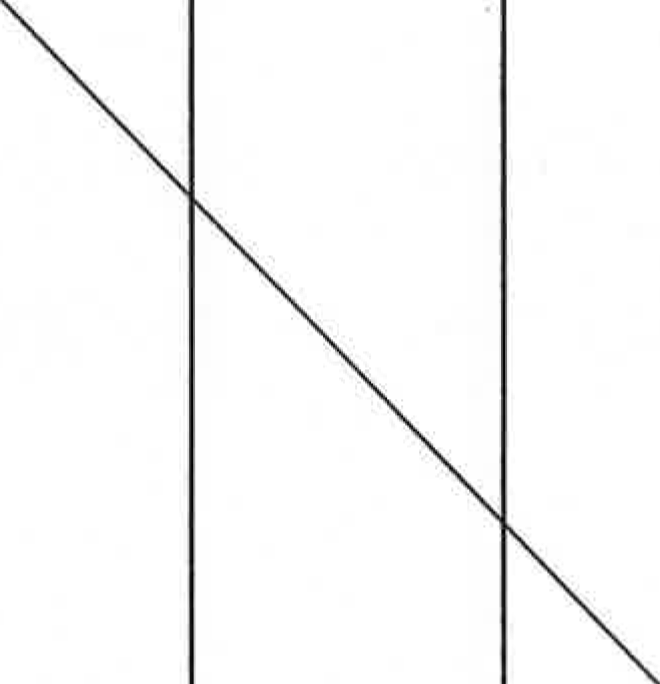 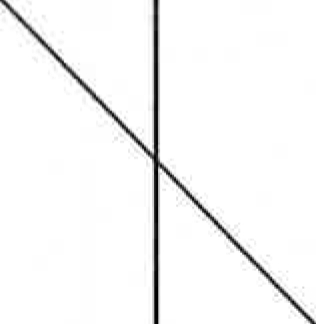 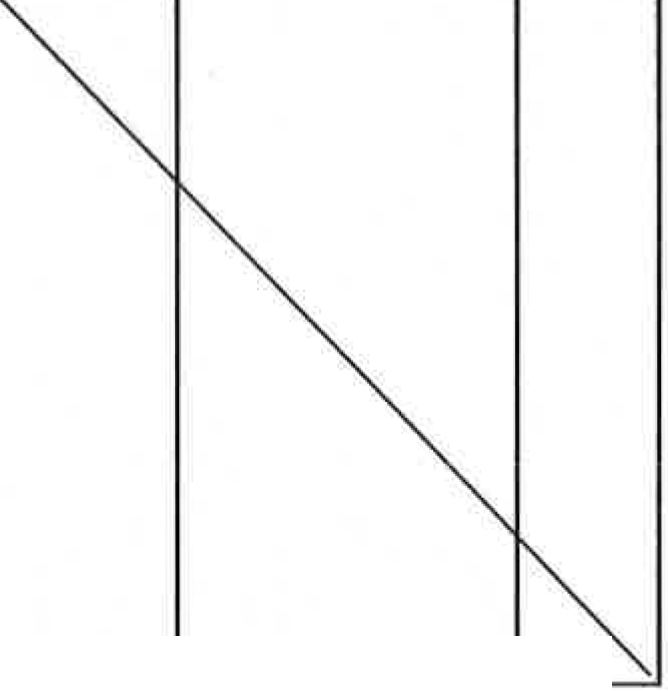 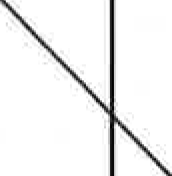 說明 ：各機關 凡依照 「 政府發展經濟社會向國 外借款及保證條例 」 、「 政府對民營 重大經濟基本建設事業借款係 證監督辦法 」 及 「 輿勵民間 參與交通建設條例 」 規定以市庫 或相 關機關為保證人，擔 負 各機關 或公私企業 向國 內外借款或 交通建設、 營運係證責任， 可能造成未來會計年度支出  之或有  負  債者均須編製本表。套 中市政府政風處促進民 間 參與 公共建設 案件 涉及政府 未來年度 負 擔經 費 明 細 表中華民國 104年12月 31 日單位：新臺幣元契	約	事	項機關名 稱	備	註項	目	主辦機關	契 約 內容	期 間	金額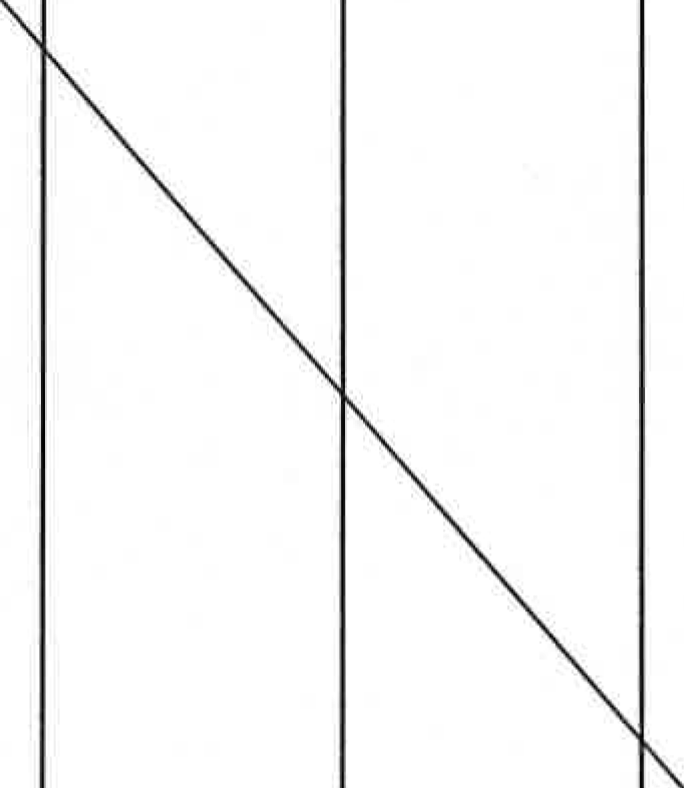 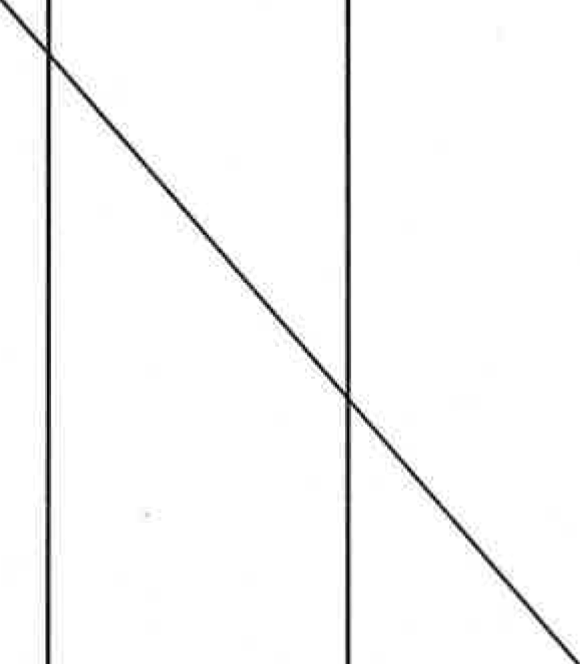 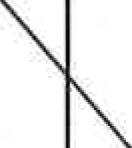 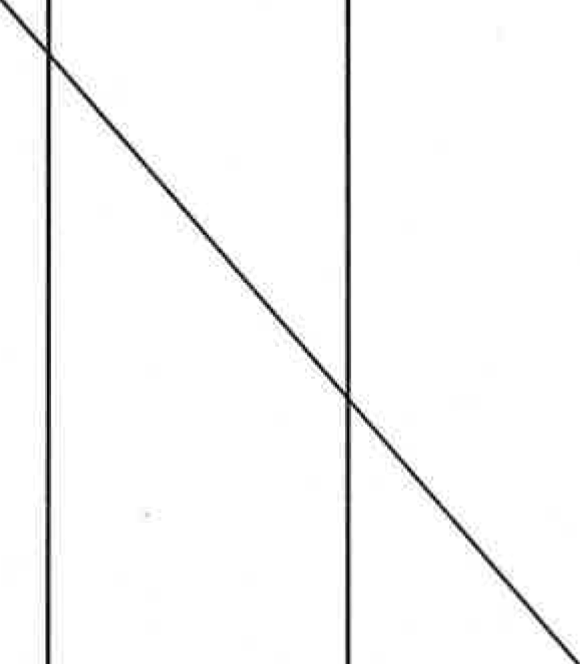 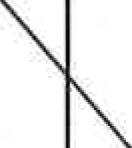 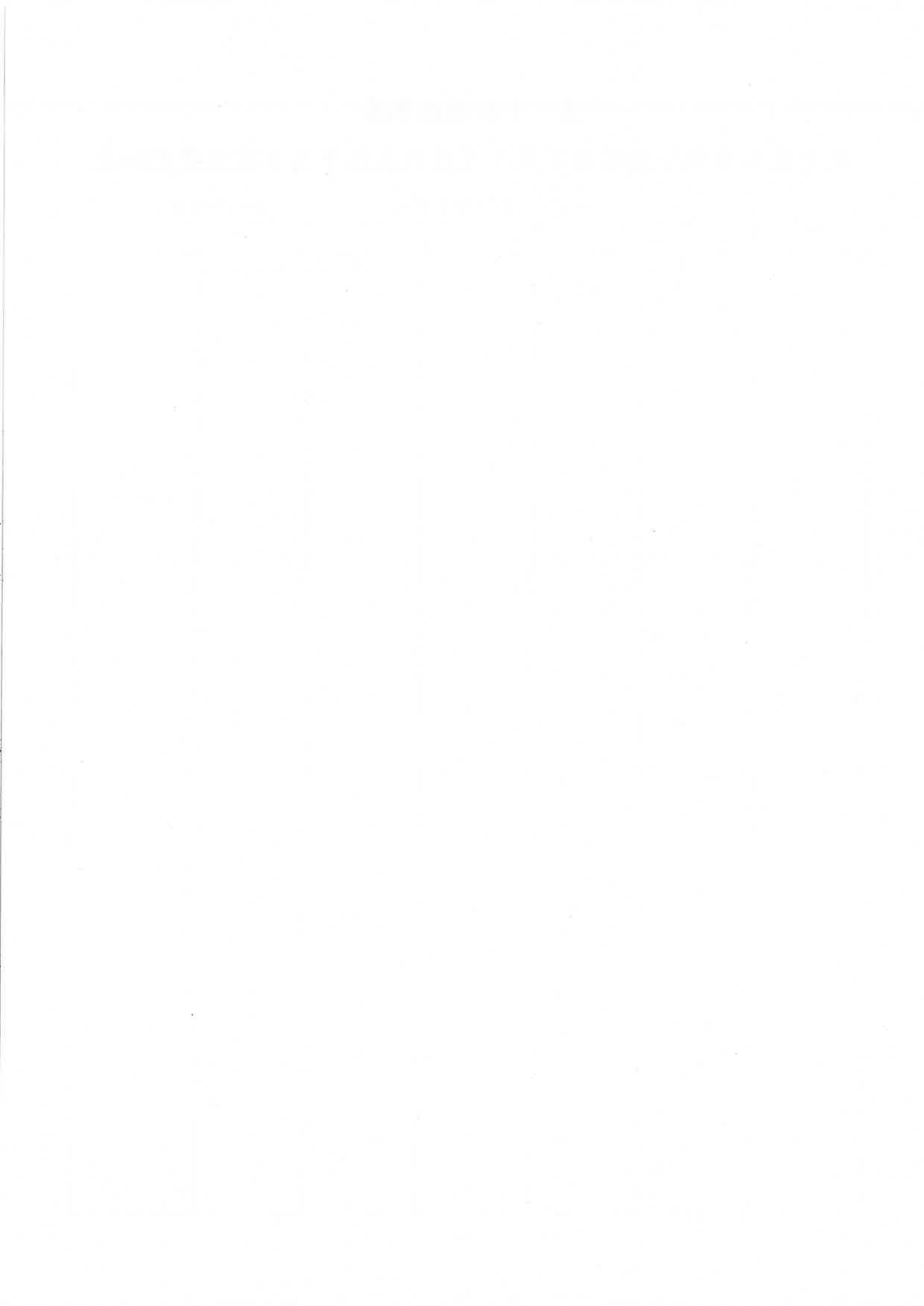 歲 出按職 能及經 濟性綜合分類 表單位：新臺幣千 元實	本	文	出	總資	本	移	轉土	無	回	只品，資	本	形	成	資對	對 非	對	對	形	住	非	營	運	資	機	土	本地家 著	資庭器4主	文建	輸	言扎	及	士也且－	利	政	國及產	毛....﹒，	且	出購立三	立L	軟	他	改民 機	購	房-G、設業	問 構	舟	外	／、 入	宅	屋	程	具	體	備	良	計	計『	440－	－	440440 70, 959－	440 65, 626－	－自－	－	－	－一 5, 140－	－	－	－	－呵	193每 中市正接 受補 助計 1中華民區可支用 預算數機關 或	本府	本府補助機關	補助款	配合	補助款	配合補助計畫名稱合計 (1)部分	幸	部分	岸文部分	分A口、	計 一、代收代付部分小計	無二、未透列預算部分小計	無三、 已透列預算部分小計	無合計（ 2)	執行未達80%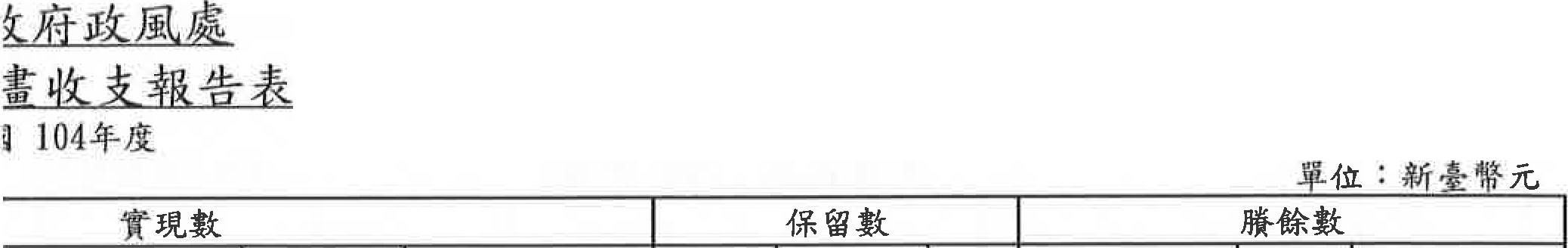 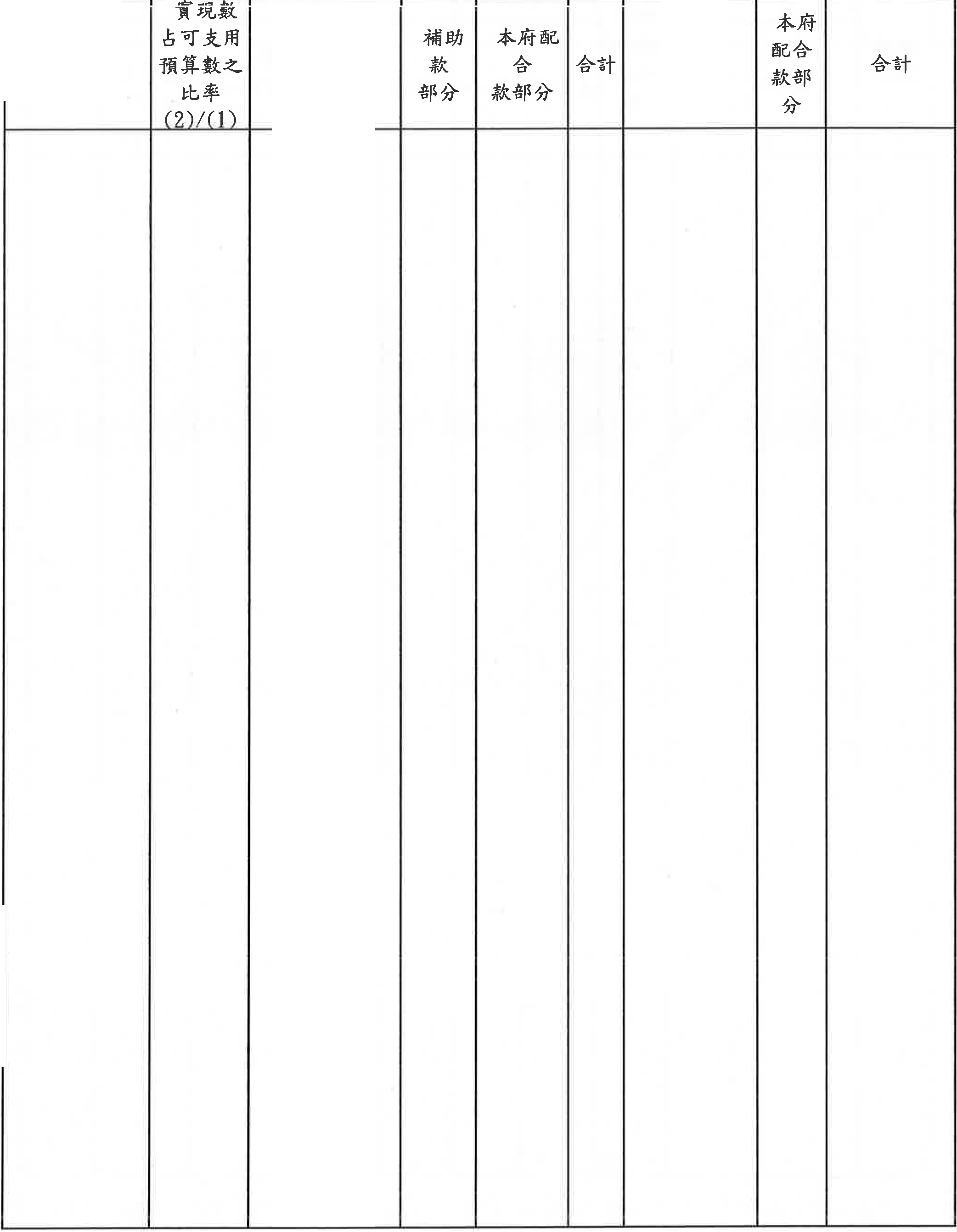 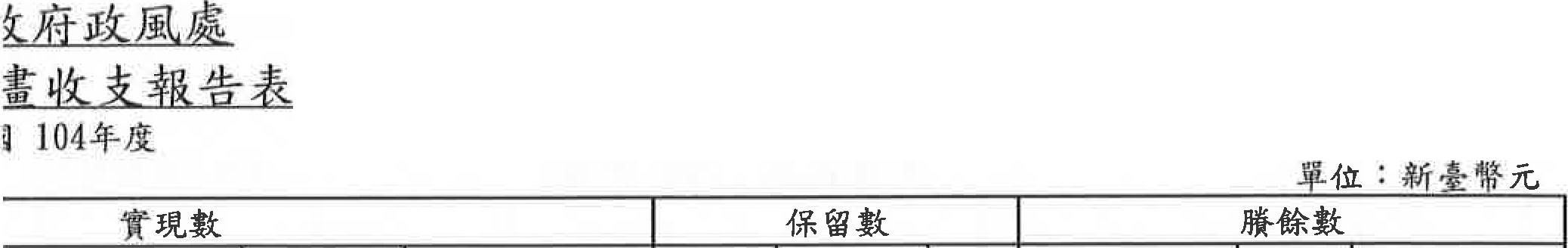 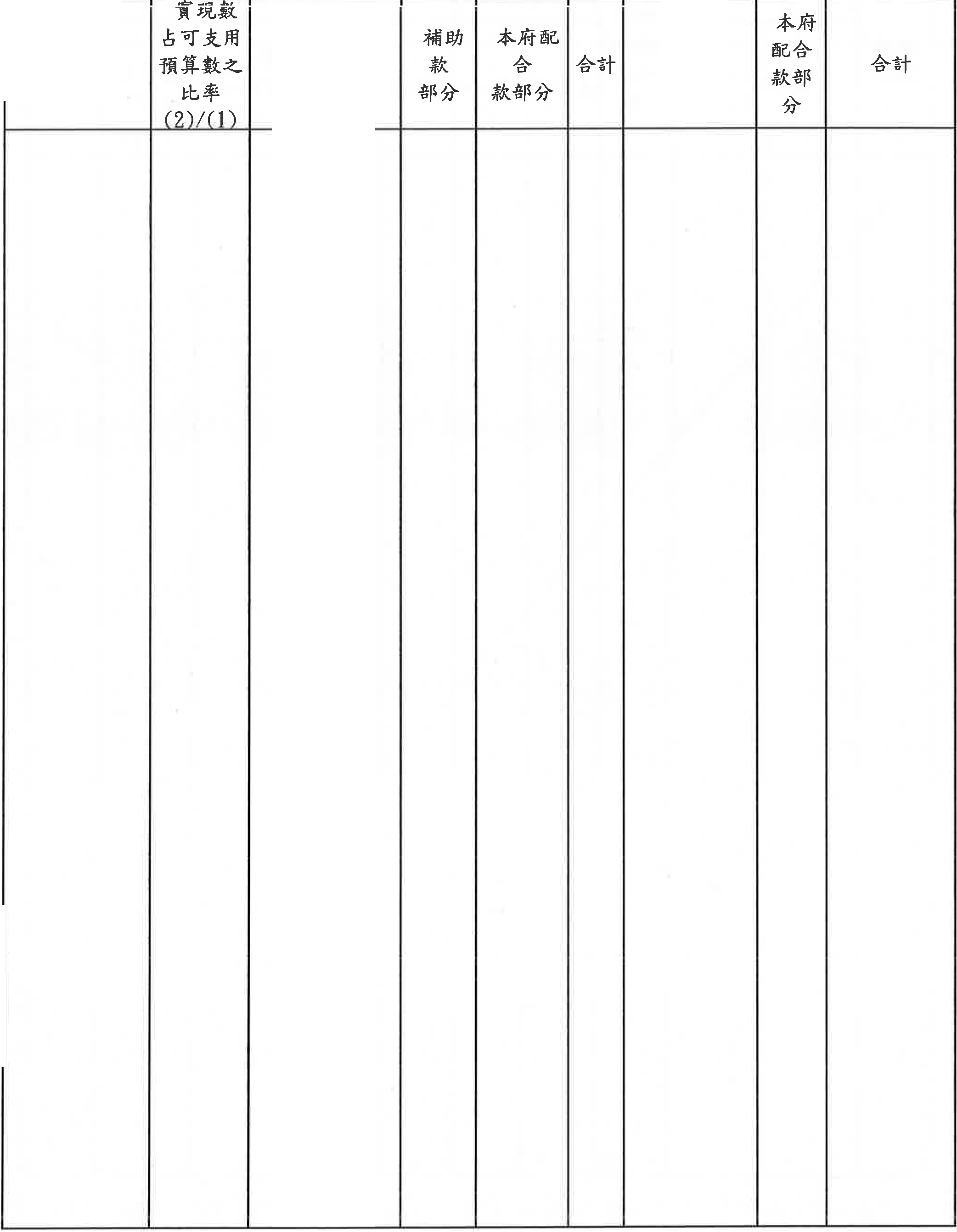 之落後原 因補助款部分夸 中市政府政風處中央補 助款代 收代付 明 細 表中華 民國 104 年度	單位：新臺幣元計	畫	項	目		核撥數	執行數	餘額 核 定補助	補助結轉下年度	備  註機關	同 意代收	總經	勝餘數名稱代付文號	費I＼本年度	累計 本年度 累計	繼續 執行數(1)	( 2)	( 3)(1）一( 2 ）一（ 3)＼＼＼＼＼＼＼＼補 、捐 （ 獎 ） 助 其他政府 機 關 或 團 體私 人經 費 報告表是爭 中市政補 、捐 （ 獎 ） 助 其他政府中華 民國補、J受 補 、捐（ 獎 ） 助 單 位 名 稱補 、捐 （ 獎 ） 助計 列 文科目	決 算畫	名	稱	名 稱預算	已	未數	撥	撥數	數一、補助其他政府機關1. 政府機關閉2. 地方政府 二、對特種基金之補助小計三、社會保險 負 擔小計四、公 費 就發及醫療補助 五、對國 內團體之捐助1. 財團 法人(1） 基金捐助( 2 ） 計畫捐助2. 其他團 體小計 六、對外之捐助 七、獎助1. 對私校之獎助2.  對學生之獎助3. 社會福利 津貼及濟助4. 差額補貼5. 損 失及賠償6. 獎勵及慰問林多 枝等退休人 員	退休人 員 三節 慰問金	行政管理	54, 000	38, 000小吉十	54, 000	38, 000八、其他補助及捐助合計	54, 000	38, 000	。府政風處機 關 或 團 體私 人經 費 報告表104年度單位 ：新臺 幣元情	（ 獎 ） 助金額計 畫 執行是 否 納 入受 補 助 計計 畫 完成 是 否 派 員情	形單 位 預 算	畫結 餘 款 就 地抽 查備委主預決算比較增減數	已	未未	收	言主，Y全已－	回成A日、7全巳－	丘7L	是’且、． 繳原	額	庫茂田: 否計			成	成	因預算執行情形及	日金額未達成原 因	期類型	說明38, 000	16, 000  核實支付	〉38, 000	16, 00038, 000	16, 000套 中市政府委託辦理 計 書 （ 事中華民國年 接 受 委 託 單辦理事項完成時間AE’約	吉丁 約本期：度	1Jt 或 個 人 名 委託	金別	稱額	日期預 定	實際科目	實現數無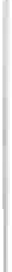 ι	．－」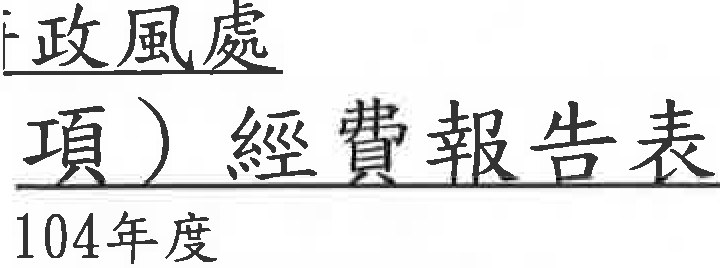 執行數金	額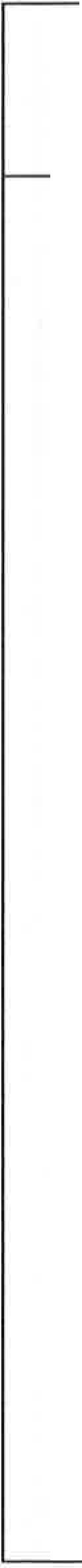 自 委託辦理事按政府採︱項 類別 （請購法辦理 ︱自	勾 選）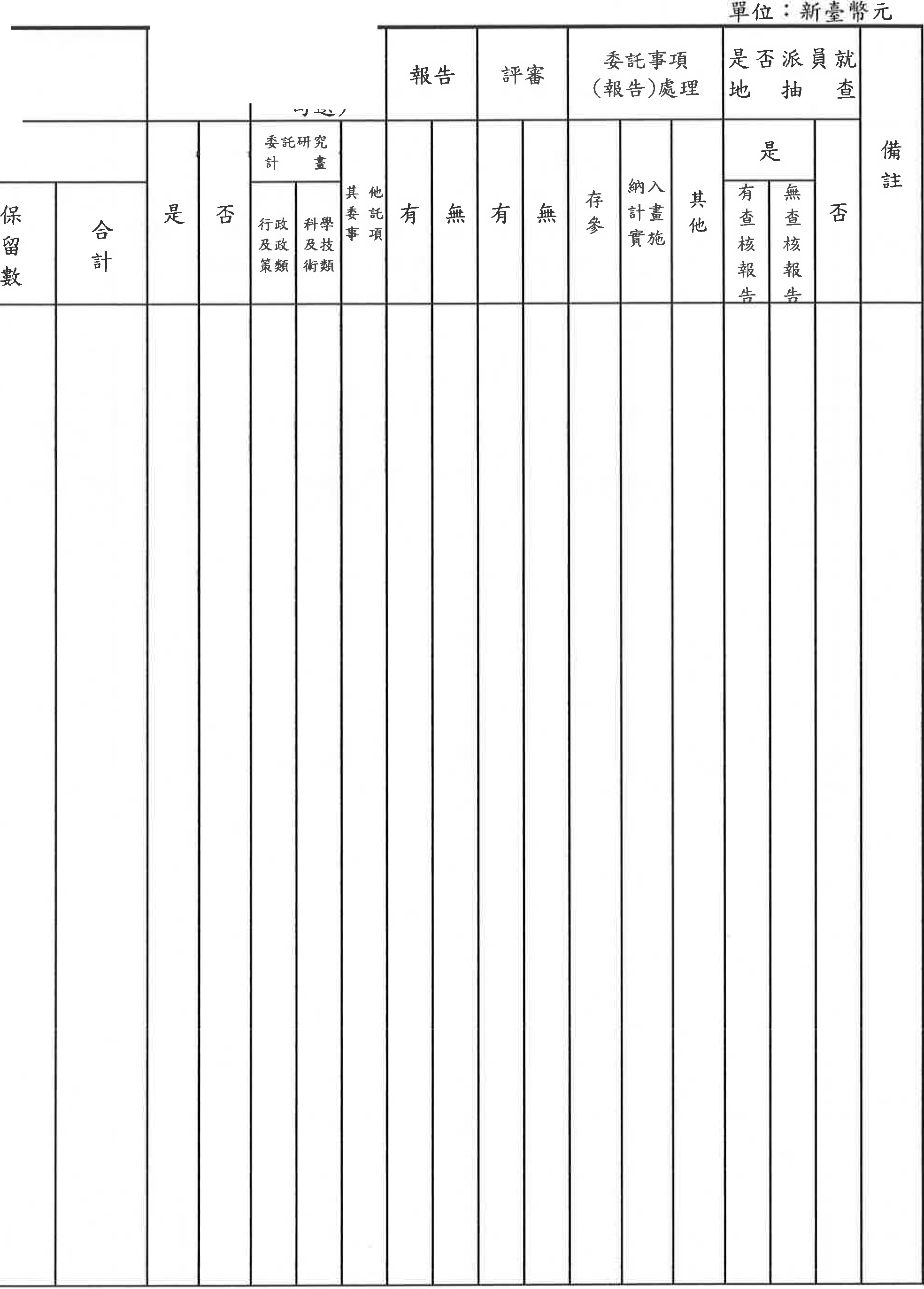 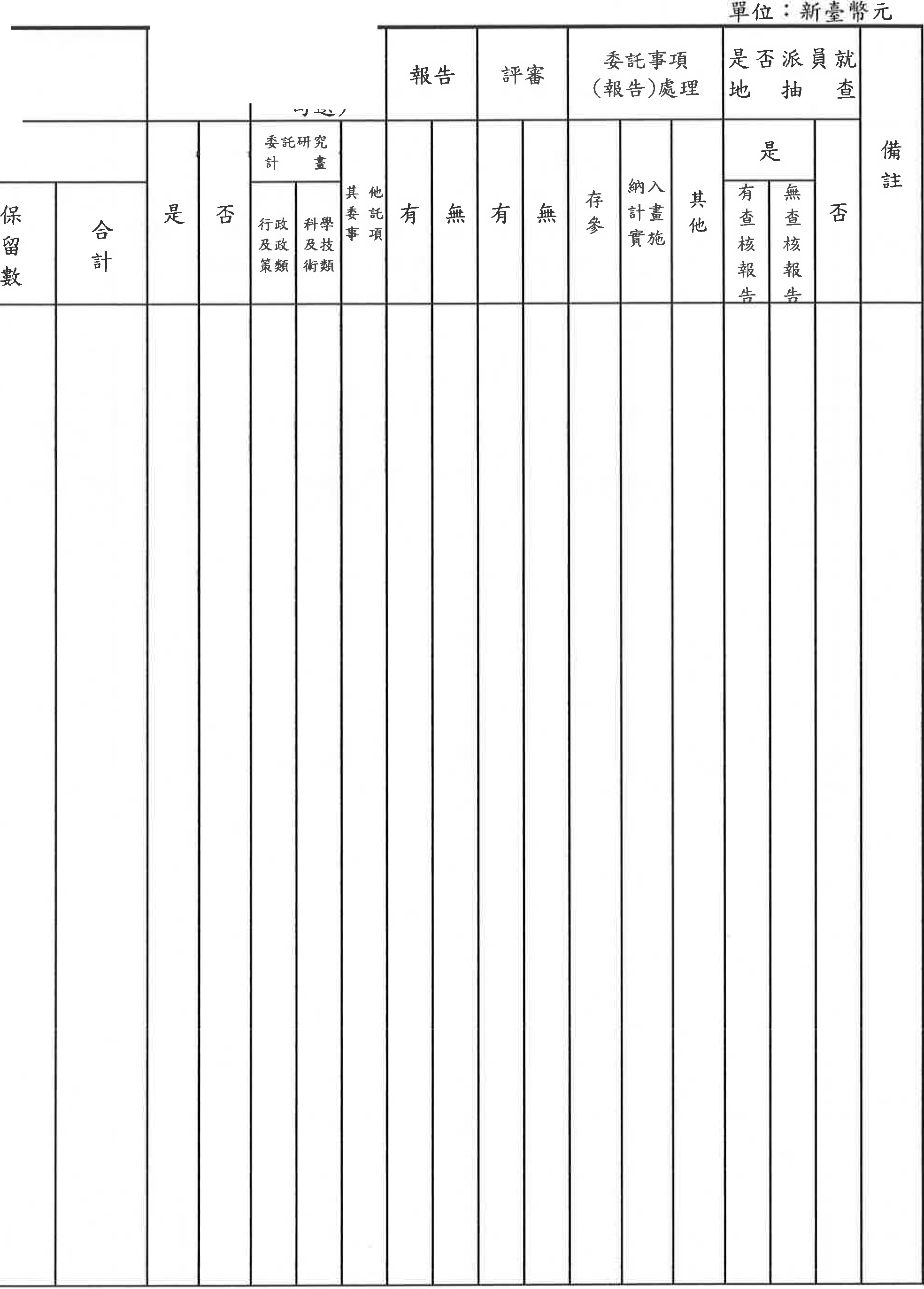 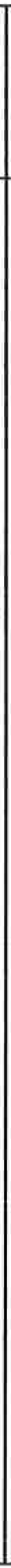 經費 來源出 國	出 國計書名 稱及內年度別	工作計 畫用 途別科目	預算（保 留 ）	決算金額	類別	容簡 述（二級）	金額	（含保 留數）無且百四 ：苦口、一令中市士堇華立一丘氏4心丸－國4府政風處情形 報告 表104年度出發日 期	返國 日期	地點	出 國	技工、工友	臨時人 員 出	因 獎勵／慰 勞人 員	及駕駛出 國	國	性 質 出 國 人數出 國	備天數	國	機 關	總人	人	人	人年	月	日 年 月日	城市	決算數戶每司已	學校	數	數	數決算數	決算數事先各 中市政j 赴大陸計 書執中華 民國直是叫A－J－－一－訂 丈一錯年1星度yfl子－J墨畫』全．.多 中市政府政風處對 直接投 資 、所屬 各部 門轉投 資 及 共 同投 資之效 益評估表中華 民國 104年度草皮投？本年度投 資單位 ：新 臺 幣元累計至本年度	最近二年每股獲配股利 情形 主 管機金額			眉目對投資	資	投 資 金額	持股	本年度	上年度	投 資之單位	事 業  預算數 實際數	持月史	率	現金股票股現金	股票股	效益名 稱	預算數  實際數	委主	（%）	月史利	利（股）	股利	利（股）	吉于估I？＼＼？＼？＼＼？＼？＼＼對各部 門捐 助 財 團 法人之效 益評估表捐助	捐助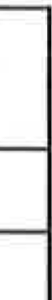 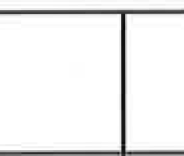 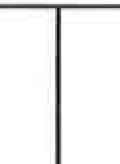 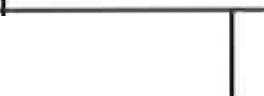 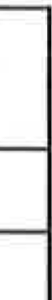 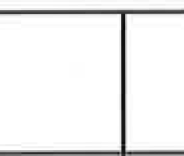 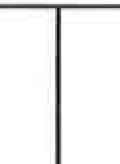 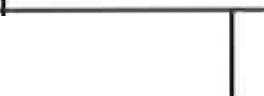 (2)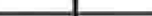 無(3)(4)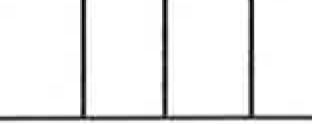 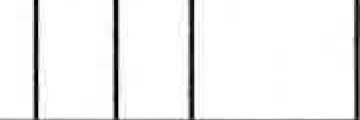 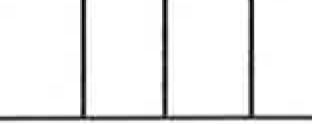 L府政風處！法 人之效益評估表104 年度	單位：新臺幣元累 計 政 創 立 時政府 捐 助 府 原 始 捐	本年度 基 金 金最近二年度收支及營運結呆額 占 期 末 基 金 總 額 之 比   率助 基金金額 占 創 立基金總 額收入之 比 率收入	丈出(3)/(1)	(4)/(2)，書 中市政府政風處甘于議會審議通過 104年度 春 中市地方總預算 案 （ 令追加減） 所提 審議 煮 見辦理 情形報 學表中華民國	104	年度套 中市政府政風處市議會審議通過 103年度 善 中市地方總決算審核報告所提 審 議意 兒辦理情形報告表中華民國	104	年度審	議	意	見項	次	內	咕芋 ．辦	理	’情	形無．一套 中市政府政風處台 灣 電 力 股份有 限公 司 協 助 金執行概 況 表中華民國 104年度	單但：新壺，特 元104年度預算數或	i矢	算	數	本年度餘款 項	目 節	科	目＼補	助103年度決算繼續項	目保 留數（ A)實 付 數 係 留 數	小 計(B)	(C)	( D = B + c )備組數言主(E=A-D)"'＼？＼主辦會計 人 員 ：張明 燕	lISti機	關 長 官 ：張 榮 貴 [E﹔i函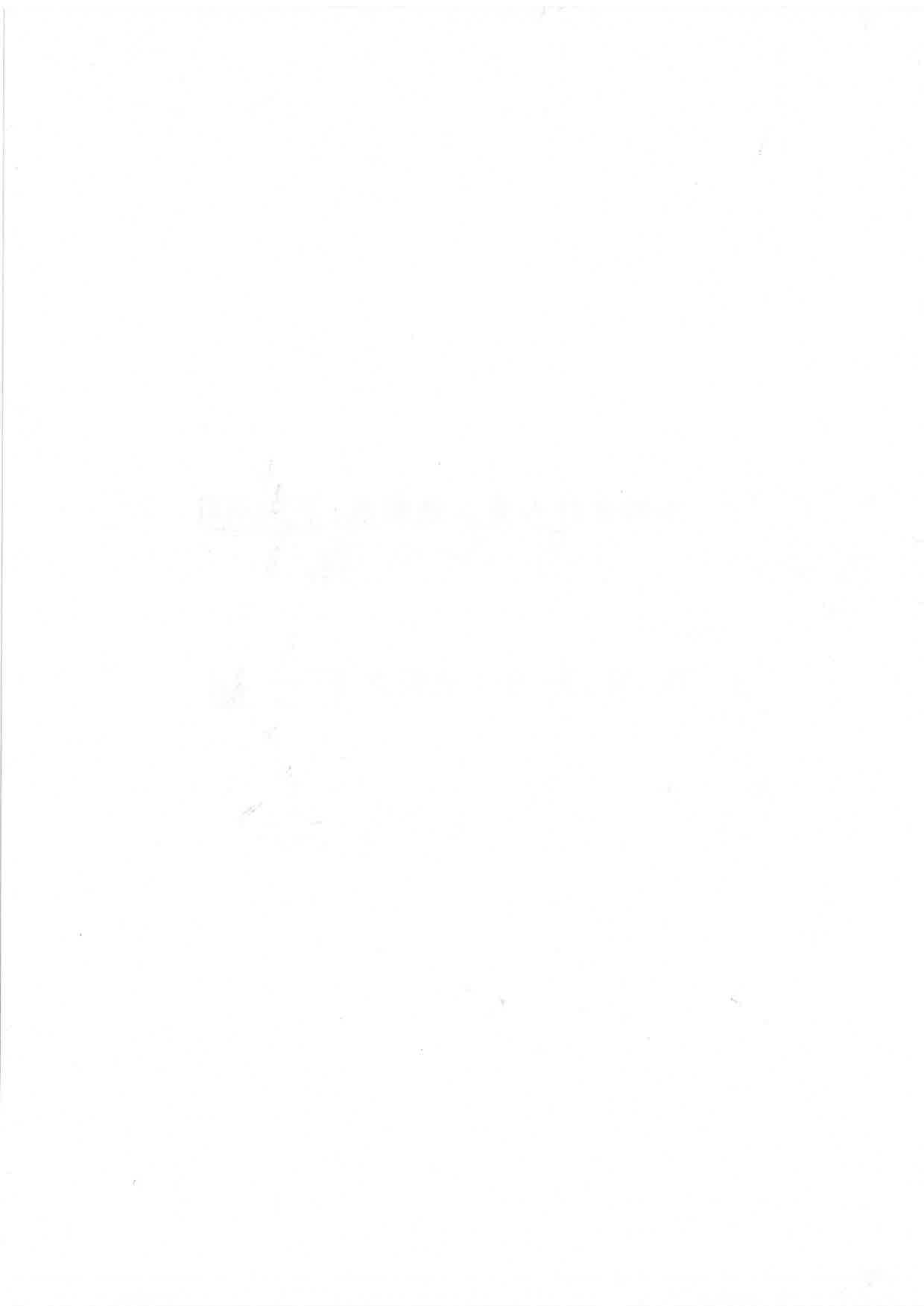 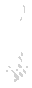 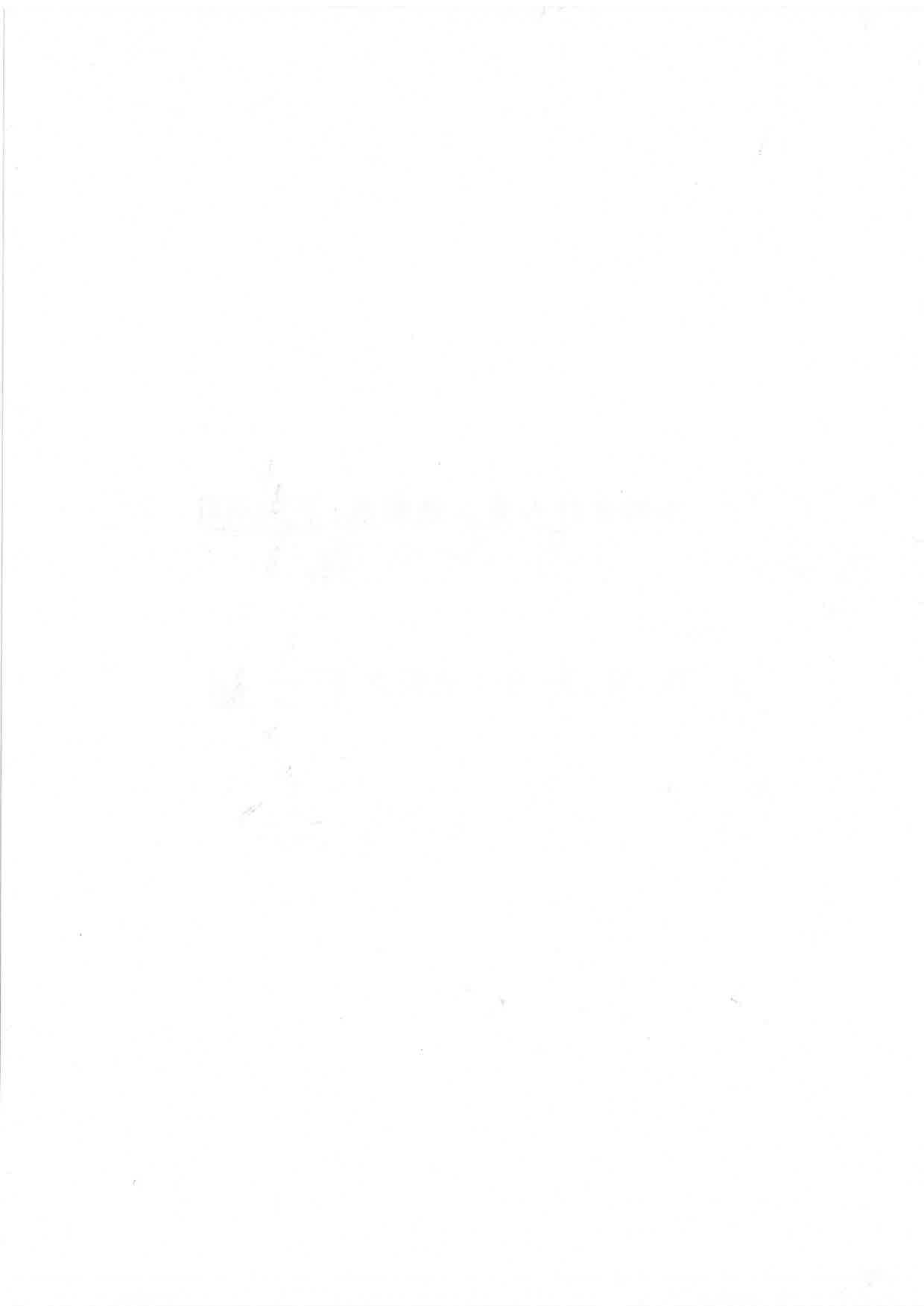 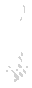 政風預 防政風預防業務1. 辦理廉政行銷 宣 導活動，型 塑社已 完成。已 完成。會廉潔 風氣。2. 辦理廉政志 工 業已 完成。已 完成。務。3.  召 開廉政會報。3.  召 開廉政會報。已 完成。4. 辦理公共安全聯 合稽 查複核。4. 辦理公共安全聯 合稽 查複核。已 完成。政風查處政風查處業務辦理政風調查 業務。辦理政風調查 業務。已 完成。陽光法案辦理陽光法案及1. 辦理 公職人 員 財1. 辦理 公職人 員 財已 完成。採購稽核產申報作 業 、利 益衝產申報作 業 、利 益衝突迴避 法及廉政倫突迴避 法及廉政倫理規範講 習 。理規範講 習 。2. 辦理 獎勵廉潔楷2. 辦理 獎勵廉潔楷已 完成。棋 業務。棋 業務。3 辦理採購稽蚓、3 辦理採購稽蚓、已 完成。組講習 、聯繫等各項組講習 、聯繫等各項業務。業務。4. 辦理道路工 程 查4. 辦理道路工 程 查已 完成。驗。驗。一般建築及 言丈備設備及投資基本零星設備汰換 。基本零星設備汰換 。已 完成。年 度別科	目科	目科	目科	目科	目以	前	年	度	轉	3、 數以	前	年	度	轉	3、 數本  年  度  減  免 （   t主  鏽 ）    it本  年  度  減  免 （   t主  鏽 ）    it本  年  度  減  免 （   t主  鏽 ）    it本  年  度  減  免 （   t主  鏽 ）    it年 度別車t項目節名	稱應	付	車t保	留	數付	數4革	留	重t4革	留	重t4革	留	重t無科	目	及	才高	要金	額金	額金	額科	目	及	才高	要ttA、	官十總	吉↑一、收項80, 093, 4031. 586, 1431. 586, 143（一）上期結存 1080, 093, 4031. 586, 1431. 586, 1431. 10210200 經費 結存一存款80, 093, 4031. 586, 143（二）本期收入 2080, 093, 40379, 344. 8181. 20212000 預計文周 教80, 093, 40379, 549, 10379, 344. 818收入獄80, 093, 40380, 930, 961減：沖轉或付還數544, 30080, 930, 9612. 20221000 係管款111. 97180, 930, 961收入數611. 97180, 930, 961減：沖轉或付還數500, 00080, 930, 9613. 20221300 代收款-316, 25680, 930, 961收入數10, 222, 83980, 930, 961減：沖轉或付還數10, 539, 09580, 930, 9614. 20221500 代辦經費80, 930, 961收入數97, 19480, 930, 961減 ：沖串串或N 還數97, 19480, 930, 961收項總計80, 930, 961二、付1頁79, 549. 103（一）本期支出 3079, 549. 1031. 30211214  預付費 用－暫付款1, 381. 858支付數1. 075. 7731, 381. 858減：收回或沖轉數1, 075, 7731, 381. 8582. 30212100 經費 支出70, 958, 7561, 381. 858支付車走72.626, 2981, 381. 858統：收回或沖轉數I.667, 5421, 381. 8583. 30231000 經費 喜餘－符納庫部分8, 590, 3471, 381. 858支付車主8, 590, 3471, 381. 858減：收回或沖轉車是8, 590, 3471, 381. 858（二）本期結存 的8, 590, 3471, 381. 8581.40210200  經費結存一存款8, 590, 3471. 381, 8581, 381. 8582. 40210500 可文庫款8, 590, 3471. 381, 8581, 381. 8583. 40210900 零淘 金8, 590, 3471. 381, 8581, 381. 858付2頁總t十8, 590, 3471. 381, 85880, 930, 9618, 590, 3471. 381, 85880, 930, 961摘要企額摘要tt令曹f110900 ，歲入納庫數110900 ，歲入納庫數121600淺入會收數淺入會收數淺入會收數．－．－．年 lt.年 lt.科	自科	自科	自科	自審定剔除教實收款實收款應收歎備   2主年 lt.年 lt.款項目名	稱審定剔除教納庫車主未納』章教應收歎備   2主無年 度科	目	名	稱*-	2、	條	留	數*-	2、	條	留	數*-	2、	條	留	數*-	2、	條	留	數保 留 原 因 說 明 及 因 應 改 善 措 施年 度科	目	名	稱收	數保	留	數A口、 吉十%保 留 原 因 說 明 及 因 應 改 善 措 施無年 度科	自	名	稱餘	她	數（  或  減  免  、拉 銷  數  ）餘	她	數（  或  減  免  、拉 銷  數  ）餘	她	數（  或  減  免  、拉 銷  數  ）餘	她	數（  或  減  免  、拉 銷  數  ）餘的數（ 或減免、拉銷數）原 因說明反因 應改善措施年 度科	自	名	稱企	事責企	事責企	事責自餘的數（ 或減免、拉銷數）原 因說明反因 應改善措施104總計8, 5232015 臺月    燈會展場燈具保全委託專業服務勞務採鵰104經常門令官十8, 5232015 臺月    燈會展場燈具保全委託專業服務勞務採鵰104104年度經常門合計8, 5232015 臺月    燈會展場燈具保全委託專業服務勞務採鵰104罰款及賠償收入2, 0002015 臺月    燈會展場燈具保全委託專業服務勞務採鵰104賠償收入2. 0002015 臺月    燈會展場燈具保全委託專業服務勞務採鵰104一般賠償收入2, 0002015 臺月    燈會展場燈具保全委託專業服務勞務採鵰104棄之罰 款。104規食收入22104使用 規費收入22104資料使用 費22閱 覽及被製檔案 t 收入。104財產收入4. 662104財產掌息J , 322104利息收入] , 322係管款專戶利息收入。104廢舊物資售價3. 340104廢舊物資 售價3.340報廢品變 賣 收入。104其他收入I , 839104雜項收入I , 839104收回以前年Jf A!t 出I . 839群f處有線電視退還本處首長宿舍網絡數據機及收回104收回以前年Jf A!t 出I . 839借用 公務車之ETAG通行 會 等 費 用，年 度1二作計畫名稱保留主k主k或未未結i青車主車主車主年 度1二作計畫名稱應	付	主主應	付	主主應	付	主主係留	車先留	車先A日、	官十A日、	官十A日、	官十A日、	官十%%無無無無無無摘	要企	額備	拉無A白、	吉＋經濟性分類職 能別分 類娃	常	文	出娃	常	文	出娃	常	文	出娃	常	文	出娃	常	文	出娃	常	文	出娃	常	文	出娃	常	文	出娃	常	文	出經濟性分類職 能別分 類'血..x ．僱人員報酬商 購四口口買及文勞務 出債務利息土地手且忌Aι＼文出經	常	移	轉經	常	移	轉經	常	移	轉經	常	移	轉組常支 出,g、計才是	資及增資才是	資及增資才是	資及增資經濟性分類職 能別分 類'血..x ．僱人員報酬商 購四口口買及文勞務 出債務利息土地手且忌Aι＼文出對1＼業對 非家 營庭利及氏 機問 構對正主府對國外組常支 出,g、計對 營 業特種基金對營業特種基金當于民問{£-業。。總	言十01一般公共事務02防衛03公共秩序與安全04教育05係f建06社會安全與福利07住宅及社 區服務08娛樂、文化與宗教09燃料與能源10晨、林、漁、牧業1l礦業 〔 燃料除外 〕  、製 造業及串串造業12運輸及通信13其他經濟服務14環境保護15其他支出59, 88654, 5535, 14019310, 59410, 594－－－－3838－- 70, 519- 65, 185一 5, 140193- 70, 519- 65, 185一 5, 140193－審	議	意	見審	議	意	見辦	理	4情	形辦	理	4情	形項次內	嚕且 ．辦	理	4情	形1. 為 充分運用 國 家有效人力， 可朝 申請替代役，代替從事該工作。2. 對於市府技工、 工友過缺不 補 乙節，請秘書處於適當 時間，向本委 員 會報告。遵照辦理。